2.pielikumsJelgavas pilsētas domes 2017.gada 23.marta lēmumam Nr.4/2"Jelgavas pilsētas teritorijas plānojuma2009.-2021.gadam grozījumu pirmās redakcijas  nodošana publiskajai apspriešanai un  institūciju atzinumu saņemšanai” JELGAVAS PILSĒTAS TERITORIJAS PLĀNOJUMA 2009. –2021.GADAM GROZĪJUMU PIRMĀ REDAKCIJASatura rādītājsPaskaidrojuma raksts								3Teritorijas izmantošanas un apbūves noteikumi					101. Noteikumu lietošana un definīcijas							10 1.1. Noteikumu lietošana								101.2. Definīcijas									102. Prasības visas teritorijas izmantošanai						102.1. Visā teritorijā atļautā izmantošana						102.2. Visā teritorijā aizliegtā izmantošana						112.3. Jaunu zemes vienību veidošana un robežu pārkārtošana				112.4. Piekļūšanas noteikumi								113. Vispārīgas prasības teritorijas izmantošanai un apbūvei				123.1. Prasības transporta infrastruktūrai						123.2. Prasības inženiertehniskās apgādes tīkliem un objektiem			143.3. Prasības apbūvei									173.4. Prasības teritorijas labiekārtojumam						183.5. Prasības vides risku samazināšanai						214. Prasības teritorijas izmantošanai un apbūves parametriem katrā funkcionālajā zonā									214.1. Savrupmāju apbūves teritorija							214.2. Mazstāvu dzīvojamās apbūves teritorija						234.3. Daudzstāvu dzīvojamās apbūves teritorija					244.4. Publiskās apbūves teritorija							264.5. Jauktas centra apbūves teritorija							304.6. Rūpnieciskās apbūves teritorija							324.7. Transporta infrastruktūras teritorija						334.8. Tehniskās apbūves teritorija							334.9. Dabas un apstādījumu teritorija							334.10. Mežu teritorija									354.11. Ūdeņu teritorija									355. Kultūras pieminekļi un to aizsardzība						366. Aizsargjoslas									377. Pārkāpumi un sodi									381.pielikums “Ielu sarkanās līnijas”							392.pielikums “Jelgavas pilsētas ielu seguma konstrukciju tipi”			543.pielikums “Rakšanas vietu atjaunošanas shēmas”					59Grafiskā daļa										62Paskaidrojuma rakstsJelgavas pilsētas teritorijas plānojums 2009.–2021.gadam ir Jelgavas pilsētas pašvaldības administratīvās teritorijas plānojums, kurā parādīta Jelgavas pilsētas teritorijas pašreizējā izmantošana, noteikta plānotā (atļautā) izmantošana un izmantošanas aprobežojumi ar ilgtermiņa perspektīvu līdz 2021. gadam. Jelgavas pilsētas teritorijas plānojuma 2009.–2021.gadam grozījumu (turpmāk - teritorijas plānojuma grozījumi) izstrāde tika uzsākta saskaņā ar Jelgavas pilsētas domes 2013.gada 28.novembra lēmumu Nr.15/20 “Jelgavas pilsētas teritorijas plānojuma grozījumu izstrādes uzsākšana”.Teritorijas plānojuma grozījumu izstrādes procesam tika noteikti šādi uzdevumi:1.izvērtēt spēkā esošā teritorijas plānojuma atbilstību aktualizētajai Jelgavas pilsētas ilgtermiņa attīstības stratēģijai 2007. – 2020.gadam un veikt nepieciešamos grozījumus; 2.izvērtēt Jelgavas pilsētas 2009.gada 29.septembra saistošo noteikumu Nr.09-11 “Teritorijas izmantošanas un apbūves noteikumi” atbilstību Ministru kabineta 2013.gada 30.aprīļa noteikumu Nr.240 “Vispārīgie teritorijas plānošanas, izmantošanas un apbūves noteikumi” un citu spēkā esošo normatīvo aktu prasībām un veikt nepieciešamos grozījumus;3.izvērtēt Jelgavas pilsētas teritorijas plānojuma 2009. – 2021.gadam grafiskajā un teksta daļā noteiktās aizsargjoslas atbilstoši Latvijas Republikas likuma “Aizsargjoslu likums” prasībām.Teritorijas plānojuma grozījumu izstrādē ievērotas Teritorijas attīstības plānošanas likuma  un citu teritorijas attīstības plānošanu reglamentējošo normatīvo  aktu  prasības. Teritorijas izmantošanas un apbūves noteikumi un teritorijas atļautās izmantošanas funkcionālo zonu iedalījums noteikti saskaņā ar Ministru kabineta 2013.gada 30.aprīļa noteikumu Nr.240 "Vispārīgie teritorijas plānošanas, izmantošanas un apbūves noteikumi” prasībām.Teritorijas plānojuma grozījumi ir izstrādāti saskaņā ar Ministru kabineta 2014.gada 14.oktobra noteikumos Nr.628 “Noteikumi par pašvaldību teritorijas attīstības plānošanas dokumentiem” noteikto kārtību.  Teritorijas plānojuma grozījumu izstrādē  ievēroti   institūciju izsniegtie nosacījumi un izanalizēti juridisko un fizisko personu priekšlikumi un ieteikumi.Plānošanas dokumenta izstrādāšanai saņemti nosacījumi no:VARAM dabas aizsardzības pārvaldes (09.01.2014., Nr.4.8/7/2014-N-E);Zemgales plānošanas reģiona (07.01.2014., Nr.1-6/9e);VAS “Latvijas valsts ceļi” (13.01.2014., Nr.4.3-/7);VAS “Latvijas dzelzceļš” (17.01.2014., Nr.DN-6.3.1/59-2014);Latvijas ģeotelpiskās informācijas aģentūras (24.01.2014., Nr.37/1-14.2/30);Zemgales virsmežniecības (23.01.2014., Nr.VM7.7-7/56);Jelgavas reģionālās vides pārvaldes (04.02.2014., Nr.3.5.-7/153);Valsts kultūras pieminekļu aizsardzības inspekcijas (07.02.2014., Nr.06-05/266).Vides pārraudzības valsts biroja 2015.gada 27.jūnija lēmums Nr.19 “Par stratēģiskā ietekmes uz vidi novērtējuma procedūras nepiemērošanu”.Spēkā esošā teritorijas plānojuma un detālplānojumu izvērtējums.Jelgavas pilsētas teritorijas plānojuma 2009.-2021.gadam (turpmāk – teritorijas plānojums) izstrāde tika uzsākta saskaņā ar Jelgavas domes 2005.gada 19.maija lēmumu Nr.7/2 “Par Jelgavas pilsētas teritorijas plānojuma 2006.-2018.gadam izstrādes uzsākšanu”. Teritorijas plānojums tika izstrādāts atbilstoši Teritorijas plānošanas likuma, Reģionālās attīstības likuma un Ministru kabineta 2004.gada 19.oktobra noteikumu Nr.883 “Vietējās pašvaldības teritorijas plānošanas noteikumi” prasībām un citu teritorijas attīstības plānošanu reglamentējošo normatīvo  aktu  prasībām. Teritorijas plānojuma izstrādē ievērota Jelgavas teritorijas plānojuma laika posmam līdz 2010.gadam un Jelgavas pilsētas attīstības stratēģijas 2004. –2010. gadam pēctecība.  Jelgavas teritorijas plānojuma pilnveidotās redakcijas un vides pārskata sabiedriskā apspriešana notika no 2009.gada 18.marta līdz 9.aprīlim. Sabiedriskajai apspriešanai nodotā redakcija tika pilnveidota atbilstoši iepriekšējās sabiedriskās apspriešanas un teritorijas plānojuma izstrādes gaitā saņemtajiem fizisko un juridisko personu priekšlikumiem un institūciju atzinumiem.Teritorijas plānojums tika apstiprināts ar Jelgavas pilsētas domes 2009.gada 29.septembra lēmumu Nr.14/2, saskaņā ar Latvijas Republikas Reģionālās attīstības un pašvaldību lietu ministrijas 2009.gada 29.jūlija atzinumu Nr.7.1-06/8321/5256 par Jelgavas pilsētas teritorijas plānojuma galīgo redakciju. 2013.gadā tika izstrādāts Jelgavas pilsētas plānošanas dokumentu īstenošanas ietekmes uz vidi monitoringa ziņojums, lai konstatētu plānošanas dokumentu īstenošanas radīto tiešo vai netiešo ietekmi uz vidi. Saskaņā ar Vides pārraudzības valsts biroja 2009.gada 6.maijā atzinumu Nr.13 nākošais monitoringa ziņojums tiks izstrādāts un iesniegts  2020.gadā.Teritorijas plānojums nosaka pašvaldības teritorijas attīstības iespējas, virzienus un ierobežojumus, kā arī pašvaldības teritorijas pašreizējo un plānoto (atļauto) izmantošanu, un tā galvenais uzdevums ir nodrošināt pilsētas līdzsvarotu un ilgtspējīgu attīstību, veidojot Jelgavu par uzņēmējdarbībai pievilcīgu pilsētu ar labvēlīgu vidi investīciju piesaistei, veicināt zinātņietilpīgas un inovatīvas ekonomikas attīstību, sekmēt augstas kvalitātes dzīves vides veidošanu, saglabājot dabas vērtības un kultūrvēsturiskā mantojuma vidi.Teritorijas plānojumā noteiktie risinājumi un apbūves vadlīnijas nodrošina teritorijas plānojumā noteikto mērķu sasniegšanu un uzdevumu izpildi.Teritorijas plānojuma grozījumu izstrādes gaitā tika izvērtēti spēkā esošie detālplānojumi. Tālāk tabulā noteikti detālplānojumi, kuri līdz ar teritorijas plānojuma grozījumu spēkā stāšanos zaudēs spēku, jo to īstenošana vairs nav aktuāla.Detālplānojumi, kuri zaudē spēkuTeritorijas plānojuma grozījumu atbilstība Jelgavas pilsētas ilgtermiņa attīstības stratēģijai.Jelgavas pilsētas ilgtermiņa attīstības stratēģija 2007. - 2020.gadam (turpmāk – Ilgtermiņa attīstības stratēģija) ir apstiprināta ar 2007.gada 28.decembra Jelgavas domes lēmumu Nr.17/3. Ilgtermiņa attīstības stratēģijas aktualizētā redakcija ir apstiprināta ar 2013.gada 23.maija Jelgavas domes lēmumu  Nr.5/4.Ilgtermiņa attīstības stratēģijas galvenais mērķis ir kalpot par ietvaru gan teritorijas plānojumam, gan attīstības programmai, radot priekšnoteikumus Jelgavas kā nacionālas nozīmes attīstības centra ilgtspējīgai un integrētai attīstībai un jelgavnieku dzīves kvalitātes uzlabošanai. Integrēta pieeja palīdz nodrošināt sasaisti starp dažādām politikas jomām un iniciatīvām, palīdz veidot pašvaldības attīstības ilgtermiņa skatījumu, vienlaicīgi nodrošinot līdzsvaru starp ekonomisko, sociālo attīstību un vides aizsardzību, kā arī sekmējot apkārtējo teritoriju izaugsmi.Jelgavas ilgtermiņa attīstības stratēģiskais mērķis ir nodrošināt ilgtspējīgu Jelgavas ekonomiskās un sociālās vides attīstību, iedzīvotāju dzīves kvalitātes uzlabošanos, izmantojot pieejamos resursus, un pozicionēt pilsētu kā Zemgales plānošanas reģiona, Latvijas un Eiropas Savienības attīstības centru.Jelgavas ilgtermiņa attīstības prioritātes ir noteiktas:1. prioritāte: Izglītots, konkurētspējīgs, vesels, sociāli aktīvs un radošs iedzīvotājs.2. prioritāte: Ekonomiski attīstīts zināšanu, tehnoloģiju un jauninājumu centrs.3. prioritāte: Pilsēta ar mūsdienīgu un ilgtspējīgu dzīves vidi.Ilgtermiņa attīstības stratēģijas sadaļa ir Jelgavas pilsētas telpiskās attīstības perspektīva, kas  nosaka pilsētas teritorijas attīstības vadlīnijas, nozīmīgākās telpiskās struktūras, attīstības prioritātes un vēlamās ilgtermiņa izmaiņas Jelgavas ilgtermiņa attīstības stratēģiskā mērķa sasniegšanai.Jelgavas telpiskās attīstības perspektīvas galvenie virzieni ir:1. policentriskas, modernas un kvalitatīvas pilsētbūvnieciskās struktūras attīstība un pilsētas - lauku sadarbības un funkcionālo saikņu veidošana;2. vienlīdzīgas piekļuves un izmantošanas iespēju infrastruktūrai un pakalpojumiem nodrošināšana;3. dabas un kultūras mantojama ilgtspējīga apsaimniekošana un saglabāšana.Teritorijas plānojuma grozījumi izstrādāti atbilstoši Jelgavas pilsētas ilgtermiņa attīstības stratēģijā 2007.-2020.gadam noteiktajiem stratēģiskajiem mērķiem un ilgtermiņa attīstības prioritātēm, kā arī ievērtējot telpiskās attīstības perspektīvas galvenos virzienus.Teritorijas plānojuma grozījumu risinājumu apraksts.Teritorijas plānojuma grozījumos noteiktais funkcionālo zonu un apakšzonu iedalījums veidots, ievērojot pēctecības principu, iespēju robežās maksimāli saglabājot teritorijas plānojumā noteikto teritorijas plānoto (atļauto) izmantošanu un ņemot vērā normatīvo aktu regulējumu attiecībā uz teritorijas izmantošanu un apbūvi.Ministru kabineta 2013.gada 30.aprīļa noteikumi Nr.240 “Vispārīgie teritorijas plānošanas, izmantošanas un apbūves noteikumi” nosaka vienotu funkcionālo zonu iedalījumu, kas jāievēro, izstrādājot teritorijas plānojumus, to grozījumus un lokālplānojumus.Katras funkcionālās zonas un apakšzonas atļautā izmantošana (galvenā un papildizmantošana) un apbūves parametri (minimālā  jaunveidojamās zemes vienības platība, apbūves blīvums, brīvā zaļā teritorija, apbūves maksimālais augstums, stāvu skaits utt.) , prasības visas pilsētas administratīvās teritorijas izmantošanai,   prasības jaunu zemes vienību veidošanai un pārkārtošanai, prasības inženiertehniskās apgādes tīkliem un objektiem, prasības transporta infrastruktūrai, prasības apbūvei, prasības teritorijas labiekārtojumam, prasības vides risku samazināšanai u.c. ir iekļautas Teritorijas izmantošanas un apbūves noteikumos.Esošās Savrupmāju dzīvojamās apbūves teritorijas atbilstoši normatīvo aktu prasībām ir noteiktās  kā  Savrupmāju apbūves teritorijas (DzS), kur galvenais izmantošanas veids ir  savrupmāju un rindu māju apbūve. Kā papildizmantošana pieļaujami atsevišķi publiskās apbūves  veidi un publiskā ārtelpa ar labiekārtojumu. Savrupmāju apbūves teritorijas funkcionālajai zonai ir noteikta apakšzona -  Savrupmāju apbūves teritorija (DzS1) . Teritorijas plānojumā  šī atļautā izmantošana bija noteikta Vasarnīcu (dārza māju) apbūves teritorija. Šajā funkcionālās zonas apakšzonā galvenais atļautais izmantošanas veids ir vasarnīcu un dārza māju apbūve. Teritorijas plānojuma grozījumos ir saglabāts nosacījums, ka nav atļauta  sezonas rakstura apbūves pārveidošana par apbūvi pastāvīgai dzīvošanai.Mazstāvu dzīvojamās apbūves teritorijas ir saglabājušas savu funkcionālās zonas statusu un nosaukumu - Mazstāvu dzīvojamās apbūves teritorija (DzM). Galvenais funkcionālās zonas izmantošanas veids ir savrupmāju, rindu māju  un daudzdzīvokļu māju (līdz trīs stāviem) apbūve.  Esošajā teritorijas plānojumā ir noteiktas trīs atļautās izmantošanas zonas, kas paredzētās vai tiek izmantotas daudzstāvu dzīvojamai apbūvei -  daudzstāvu (līdz 6 stāvi) dzīvojamās apbūves teritorijas, daudzstāvu (7 un vairāk stāvi) dzīvojamās apbūves teritorijas un daudzstāvu dzīvojamās apbūves teritorijas ar retināto apbūvi. Teritorijas plānojuma grozījumos ir noteikta 	funkcionālā zona – Daudzstāvu dzīvojamās apbūves teritorija (DzD) un divas apakšzonas (DzD1 un DzD2), kurās attiecīgi integrēti atļautās izmantošanas zonās noteiktie apbūves parametri attiecībā uz daudzdzīvokļu dzīvojamo māju stāvu skaitu un minimālajām jaunveidojamo zemes vienību platībām..   Kā papildizmantošana DzD funkcionālajā zonā un apakšzonās atļauti atsevišķi publiskās apbūves un transporta apkalpojošās infrastruktūras veidi.Teritorijas plānojuma grozījumi paredz esošās Jauktas dzīvojamās un darījumu apbūves teritorijas, atbilstoši to izvietojumam pilsētbūvnieciskajā struktūrā un dominējošajai  apbūves funkcijai, iedalīt Daudzstāvu dzīvojamās apbūves teritorijas (DzD), Jauktas centra apbūves teritorija (JC) un Publiskās apbūves teritorijas (P) funkcionālajās zonās. Sabiedriskās un darījumu apbūves teritorijas	tiek iekļautas Publiskās apbūves teritorijas (P) funkcionālajā zonā un apakšzonās. Darījumu teritorijas, līdzīgi kā Jauktas dzīvojamo un darījumu apbūves teritorijas tika izvērtētas pēc to izvietojuma pilsētvidē un dominējošās apbūves un iedalītas - Publiskās apbūves teritoriju (P) , Rūpnieciskās apbūves teritoriju (R) un Jauktas centru apbūves teritoriju (JC un JC1) funkcionālajās zonās un apakšzonās.Publiskās apbūve teritoriju (P) funkcionālā zonā galvenā atļautā izmantošana ir noteikta   publiskā apbūve. Kā papildizmantošana atļauta daudzdzīvokļu dzīvojamo māju  un transporta apkalpojošās infrastruktūras apbūve. Publiskās apbūve teritoriju (P) funkcionālajai zonai ir noteiktas vairākas apakšzonas (P1, P2, P3 un P4) ar ierobežojumiem atļautajā galvenajā izmantošanā un papildizmantošanā, kā arī apbūves parametros. Apakšzonā P1 aizliegts izvietot jebkādas ēkas, izņemot labiekārtojuma elementus un autostāvlaukumu infrastruktūras elementus. Apakšzonā P4 aizliegts izvietot jebkādas ēkas un būves, izņemot labiekārtojuma un infrastruktūras elementus (gājēju un veloceliņus, inženierkomunikācijas, mazās arhitektūras formas u.tml). Publiskās apbūve teritoriju (P) funkcionālā zonā jaunu publisku ēku apbūve veicama pēc individuāli izstrādātiem būvprojektiem, respektējot apkārtējās vides un pilsētbūvnieciskās struktūras īpatnības.Jauktas centra apbūves teritorija (JC) funkcionālajā zonā atļauta daudzdzīvokļu dzīvojamo māju   un publiskā apbūve, kā papildizmantošana atļauta vieglās rūpniecības uzņēmumu  un transporta apkalpojošās infrastruktūras izvietošana. Jauktas centra apbūves teritorija (JC) funkcionālaja zonai ir noteikta apakšzona (JC1), kur, atšķirībā no pamata funkcionālās zonās, nav atļauta dzīvojamā apbūve.Rūpnieciskās apbūves teritorijas (R) un Tehniskās apbūves teritorijas (TA) funkcionālo zonu  atļautā izmantošana un izvietojums teritorijas plānojuma grozījumos saglabāts esošais.Teritorijas plānojuma grozījumos noteiktā Dabas un apstādījumu teritorija (DA) un tās apakšzonas (DA1, DA2 un DA3) ietver esošās plānotās (atļautās)  izmantošanas - Parku un skvēru teritorijas, Rekreācijas teritorijas, Kapsētu teritorijas un Dabas pamatnes teritorijas. Funkcionālajai zonai un apakšzonām ir noteikti atšķirīgi atļautās izmantošanas veidi un nosacījumi, ņemot vērā teritoriju izvietojuma pilsētvidē specifiku.	 Saskaņā ar teritorijas plānojumu 2610.9 ha jeb 43.3% no Jelgavas pilsētas teritorijas aizņem dabas pamatnes teritorijas, kas ietver apstādījumus, pļavas, mežus, ūdenstilpes un ūdensteces, dabiskas ūdensmalas, dabas lieguma “Lielupes palienes pļavas” teritoriju, kā arī ielu un ceļu malas bez speciāli izveidotiem apstādījumiem.  Teritorijas plānojuma grozījumu izstrādē ir ņemts vērā ilgtspējīgas attīstības princips un ar plānojumu ir paredzēts sabalansēt vides un sociālekonomiskās intereses.  Teritorijas plānojuma grozījumi paredz turpināt teritorijas plānojuma uzdevumos izvirzīto mērķu sasniegšanai:1. nodrošināt pilsētas teritorijas, dabas un materiālo resursu racionālu izmantošanu, kas veicina līdzsvarotu attīstību;2. radīt labvēlīgus apstākļus uzņēmējdarbības attīstībai un investīciju piesaistei;3. veicināt augstas kvalitātes dzīves vides veidošanu, nodrošinot pakalpojumu un publiskās infrastruktūras pieejamību;4. nodrošināt vides kvalitātes saglabāšanu, rūpniecisko un vides risku novēršanu;5. nodrošināt optimālas transporta sistēmas izveidošanu un  funkcionēšanu;6. saglabāt  dabas un kultūrvēsturisko mantojumu, ainavas un bioloģisko daudzveidību;7. nodrošināt sabiedrības iespēju iegūt informāciju un izteikt savu viedokli par teritorijas attīstību.Teritorijas plānojumā noteikto atļauto izmantošanas veidu maiņa funkcionālājās zonās atbilstoši normatīvo aktu prasībām parādīta tabulā.  Tabula teritorijas izmantošanas veidu maiņa funkcionālājās zonās atbilstoši Ministru kabineta 2013.gada 30.aprīļa noteikumiem Nr.240 “Vispārīgie teritorijas plānošanas, izmantošanas un apbūves noteikumi”Teritorijas izmantošanas un apbūves noteikumiNoteikumu lietošana un definīcijasNoteikumu lietošana1.“Jelgavas pilsētas teritorijas izmantošanas un apbūves noteikumi” (turpmāk tekstā – Noteikumi) nosaka prasības teritorijas izmantošanai un apbūvei atbilstoši Jelgavas pilsētas teritorijas plānojuma grafiskajā daļā noteiktajām funkcionālajām zonām un to apakšzonām.2. Noteikumi ir Jelgavas pilsētas teritorijas plānojuma daļa, kas attiecas uz visu Jelgavas pilsētas administratīvo teritoriju un ir saistoši visām personām – nekustamā īpašuma īpašniekiem, lietotājiem, tiesiskajiem valdītājiem un nomniekiem, uzsākot vai turpinot nekustamā īpašuma izmantošanu (t.sk. sadalīšanu, apvienošanu, robežu pārkārtošanu), būvju un labiekārtojuma būvniecību (t.sk. pārbūvi, atjaunošanu, renovāciju, restaurāciju vai nojaukšanu).3. Īpašnieks ir tiesīgs atjaunot ugunsgrēka vai dabas stihijas rezultātā nopostītu vai daļēji nopostītu būvi tajās pašās pamatdimensijās un tajā pašā novietnē atbilstoši būvprojektam, pēc kura šī būve būvēta. 4. Būvēm, kuru būvniecība uzsākta pirms Noteikumu spēkā stāšanās un kuru būvprojektu risinājumi atbilst normatīvo aktu prasībām, būvprojekta pārstrāde atbilstoši Noteikumu prasībām nav nepieciešama.Definīcijas 5. Noteikumos lietotas šādas definīcijas:	5.1. Tirdzniecības un  pakalpojumu objekts - zeme, ēka un cita būve vai tās daļa, kas plānota, izmantota vai paredzēta preču pirkšanai vai pārdošanai tieši patērētājam (tirdzniecības centrs, universālveikals, tirgus, veikals, salons, aptieka), kā arī sadzīves un citu pakalpojumu nodrošināšanai, bet neietver ražošanu vai vairumtirdzniecību;5.2. Sadzīves un citu pakalpojumu objekts –  zeme, ēka un cita būve vai tās daļa, kas plānota, izmantota vai paredzēta pakalpojumu (amatnieku darbnīcu, skaistumkopšanas salonu, veļas mazgātuvju, ķīmisko tīrītavu, sadzīves tehnikas remontdarbnīcu) sniegšanai, bet neietver ražošanu;5.3. Sabiedriski nozīmīga ēka – ēka, kuras kubatūra ir 10000 m3 un vairāk. Prasības visas teritorijas izmantošanaiVisā teritorijā atļautā izmantošana6. Zemes vienības atļauts   apbūvēt, labiekārtot, sadalīt, apvienot un veikt tajās saimniecisko darbību atbilstoši teritorijas plānojuma, lokālplānojuma, detālplānojuma, Noteikumu un citu normatīvo aktu prasībām.2.2. Visā teritorijā aizliegtā izmantošana7. Jelgavas pilsētas administratīvajā teritorijā aizliegts:7.1. izmantot būves vai to daļas neatbilstoši funkcijai, kādai tās projektētas; 7.2. ekspluatēt būves, kuru tehniskais stāvoklis saskaņā ar tehniskās apsekošanas atzinumu ir bīstams; 7.3. uzsākt ēku būvdarbus pirms apbūvējamās teritorijas virszemes ūdeņu novadīšanas sistēmas, ielu vai piebraucamo ceļu, kā arī lokāplānojumā vai detālplānojumā paredzēto inženierkomunikāciju, kas plānotas ielas vai piebraucamā ceļa sarkano līniju robežās, izbūves;	7.4. vākt, uzkrāt vai glabāt atkritumus, metāllūžņus, būvgružus, piesārņotu grunti u.tml., ja vien šim nolūkam izmantotā teritorija vai ēka nav normatīvajos aktos noteiktajā kārtībā projektēta un ierīkota šādai funkcijai;7.5.novietot un/vai glabāt nelietojamus motorizētus satiksmes līdzekļus, ja vien šim nolūkam izmantotā teritorija nav normatīvajos aktos noteiktajā kārtībā projektēta un ierīkota auto kapsēta vai nolietoto transporta līdzekļu savākšanas laukums;7.6. izmantot kā dzīvojamās telpas ceļojumu treilerus, vagoniņus un konteinera tipa ēkas, kas nav šai funkcijai projektētas. Šī prasība neattiecas uz pagaidu mītnēm būvlaukumos būvdarbu veikšanas laikā, kempingiem un treileru novietnēm;7.7. būvēt un izmantot vēja elektrostacijas, kuru jauda lielāka par 10 kW un masta augstums (līdz rotora asij) pārsniedz 12 m;7.8. patvaļīgi aizsprostot upes, meliorācijas grāvjus u.c.ūdensnotekas, izmainīt to krasta līniju, gultni un hidroloģisko režīmu;7.9. izveidot jaunus atkritumu apglabāšanas poligonus.2.3.Jaunu zemes vienību veidošana un robežu pārkārtošana8. Jaunveidojamu zemes vienību minimālās platības ir noteiktas katrai    funkcionālajai zonai un apakšzonai.  9. Projektējot jaunas zemes vienības, jāņem vērā blakus esošo zemes vienību   robežu konfigurāciju un dabisko robežu elementus.10. Katrai jaunveidojamai zemes vienībai jānodrošina tiešas piekļūšanas iespējas no piebraucamā ceļa vai ielas.11. Izstrādājot detālplānojumu vai zemes ierīcības projektu, ņemot vērā esošo apbūvi un esošo zemes vienību robežu konfigurāciju, kā arī dabisko robežu elementus, pieļaujama jaunveidojamas zemes vienības platības samazināšana, bet ne vairāk kā 10% no attiecīgajā funkcionālajā zonā vai apakšzonā noteiktās minimālās jaunveidojamās zemes vienības platības un ne vairāk kā vienā jaunveidojamā zemes vienībā.12. Jaunveidojamas zemes vienības minimālajā platībā netiek ieskaitīta  zemes vienības daļa, kas atrodas ielas sarkano līniju robežās.2.4. Piekļūšanas noteikumi13. Jebkura saimnieciskā darbība atļauta tikai tādās zemes vienībās, kurām ir nodrošināta piebraukšana, t.i. zemesgabals robežojas ar ielu, laukumu, piebraucamo ceļu ne mazāk kā 3.5 m platumā vai piekļūšanu nodrošina Zemesgrāmatā reģistrēts ceļa servitūts. 14. Apbūves teritorijās jāparedz piebrauktuves vai caurbrauktuves ugunsdzēsības, glābšanas un apkalpes tehnikai atbilstoši normatīvo aktu prasībām.15. Piekļūšanas nodrošināšanai nepieciešamo pieslēgumu izbūvi pie Jelgavas pilsētas pašvaldības (turpmāk – pašvaldība) īpašumā esošām ielām un ceļiem finansē tā nekustamā īpašuma īpašnieks, kura īpašumam piekļūšana ir jānodrošina. Minētā prasība nav attiecināma gadījumos, kad pašvaldība veic ielas izbūvi vai  pārbūvi. 16. Ja piekļūšanas nodrošināšana nekustamajam īpašumam plānota pa neizbūvētu pašvaldības īpašumā esošu ielu vai piebraucamo ceļu un pašvaldība minētā ceļa vai ielas izbūvi nav ieplānojusi veikt kārtējā gada budžeta ietvaros, nekustamā īpašuma īpašniekam ir tiesības slēgt   vienošanos ar pašvaldību par ielas vai  piebraucamā ceļa izbūvi par saviem līdzekļiem.17. Veicot jaunu publisko būvju būvniecību vai esošo pārbūvi, jānodrošina pasākumi vides pieejamībai (arī skaņas un vizuālās informācijas).18. Ja, veicot publisko ēku pārbūvi, tehniski nav iespējams īstenot vides pieejamības pasākumus, atļauts pielietot alternatīvus variantus, saņemot vides pieejamības eksperta pozitīvu atzinumu.3.Vispārīgas prasības teritorijas izmantošanai un apbūvei      3.1. Prasības transporta infrastruktūrai un novietošanai19. Neapbūvētās teritorijās, kur saskaņā ar detālplānojumu ir paredzētas jaunbūvējamas ielas vai piebraucamie ceļi, nekustamo īpašumu īpašniekiem jāveic šo ielu un piebraucamo ceļu izbūve pirms ēku būvdarbu uzsākšanas atbilstoši noslēgtam administratīvajam līgumam ar pašvaldību. Par administratīvā līguma noslēgšanu un tā nosacījumu izpildi atbildīgs ir   detālplānojuma izstrādes  īstenotājs. 20. Jaunveidojamu ielu, ceļu un piebrauktuvju pieslēgums pie tranzīta un maģistrālo ielu brauktuvēm veidojams ne tuvāk par 50 m no krustojuma (no ielas ass līnijas).21. Projektējot jaunas ielas, minimālais platums starp sarkanajām līnijām jāparedz:21.1. maģistrālajām ielām -18 m;21.2. starpkvartālu ielām -14 m;21.3.  iekškvartāla ielām -12 m. 22. Izstrādājot lokālplānojumu, detālplānojumu vai zemes ierīcības projektu minimālais platums piebraucamo ceļu izveidošanai jāparedz 6 m.23. Izstrādājot lokālplānojumu vai detālplānojumu, ielas vai ceļa šķērsprofilā jānorāda visu inženierkomunikāciju, t.sk. lietus ūdeņu savākšanas sistēmas izvietojums vertikālās un horizontālās plaknēs un projektējamās ceļa seguma virsmas augstuma atzīmes. Attālumi no inženierkomunikācijām līdz būvēm, kā arī attālums starp blakus izvietotām inženierkomunikācijām jāparedz saskaņā ar normatīvo aktu prasībām. 24. Ielu platums sarkano līniju robežās noteikts Noteikumu 1.pielikumā “Ielu sarkanās līnijas”.25. Autonovietnes un velonovietnes jāizvieto tajā pašā zemes vienībā vai tajā pašā būvē, kuras apkalpošanai tās nepieciešamas.  26. Ja zemes vienībā nav iespējams izbūvēt nepieciešamo autostāvvietu skaitu atbilstoši Noteikumu prasībām, būves  īpašniekam ir tiesības vienoties ar tuvumā esošo nekustamo īpašumu īpašniekiem par iztrūkstošo autostāvvietu izbūvi to teritorijā vai ielu sarkano līniju robežās.27.Nepieciešamo minimālo autostāvvietu skaitu no jauna būvējamiem vai ierīkojamiem objektiem nosaka paredzot vismaz 1  autostāvvietu: 27.1. tirdzniecības objektiem uz katriem 40 m² tirdzniecības platības;27.2. sadzīves un pakalpojumu objektiem uz katriem 30 m² kopējās platības;27.3. kultūras iestādēm un sporta būvēm ar tribīnēm uz katrām 20 skatītāju vietām;27.4. fitnesa un sporta būvēm uz katriem 40 m2 kopējās platības ;27.5. daudzdzīvokļu  dzīvojamām mājām uz 2 dzīvokļiem;27.6. izglītības iestādēm uz 5 nodarbinātajiem.28. Objektu apkalpojošajām autonovietnēm jābūt izbūvētām līdz objekta nodošanai ekspluatācijā.29. Autonovietnes viena objekta apkalpošanai nav uzskatāmas par autonovietnēm citam objektam, izņemot, ja kādam no objektiem nepieciešams liels skaits īslaicīgas lietošanas autostāvvietu un lietošanas laiku iespējams savietot.30. Ja būve vai zemes vienība ietver vairāk nekā vienu izmantošanas veidu un katram izmantošanas veidam noteikts atšķirīgs nepieciešamo autostāvvietu skaits, tad būvei kopumā nepieciešamo autostāvvietu skaitu nosaka katram izmantošanas veidam atsevišķi un skaitu summē.31. Autonovietnēm ar ietilpību no 30 (ieskaitot) autostāvvietām jābūt ar cieto segumu, aprīkotām ar virsūdeņu savākšanas un attīrīšanas no naftas produktiem ietaisēm.32. Attālums no dzīvojamām ēkām līdz autonovietnēm ar ietilpību 101 un vairāk autostāvvietas, jāparedz ne mazāks kā 50 m (attālumu mēra no ēkas sienas līdz autostāvlaukuma izbūves robežai).32. Veicot publisku ēku būvniecību vai pārbūvi, jāparedz velonovietņu   izvietošanu.  Nepieciešamo minimālo velonovietņu skaitu  nosaka:32.1. tirdzniecības objektiem ar tirdzniecības platību  51 - 300 m2 - 5;32.2. tirdzniecības objektiem ar tirdzniecības platību  301 - 500 m2 - 10;32.3. tirdzniecības objektiem ar tirdzniecības platību virs 501  m2   - 20;32.4. kultūras iestādēm - 10;32.5. sporta un atpūtas objektiem  - 15;32.6. vispārējās un profesionālās izglītības iestādēs uz  katriem 20 izglītojamiem -1.3.2. Prasības inženiertehniskās apgādes tīkliem un objektiem 33. Visās funkcionālajās zonās un apakšzonās inženierkomunikāciju izbūve, pārbūve un ekspluatācija jāveic saskaņā ar teritorijas plānojuma, lokālplānojuma, detālplānojuma un normatīvo aktu prasībām, atbilstoši institūciju izsniegtajiem tehniskajiem noteikumiem un būvprojektam.34. Pirms ēku būvniecības uzsākšanas teritorijā, kur saskaņā ar apstiprinātu   detālplānojumu paredzēta kompleksa teritorijas apbūve, zemes īpašniekam jāveic plānoto maģistrālo inženierkomunikāciju izbūve atbilstoši noslēgtam administratīvajam līgumam ar pašvaldību. Par administratīvā līguma noslēgšanu un tā nosacījumu izpildi atbildīgs ir detālplānojuma izstrādes īstenotājs. 35. Pēc inženierkomunikāciju pārbūves vai jaunu inženierkomunikāciju izbūves, ekspluatācijā nelietojamās inženierkomunikāciju sistēmas daļas jādemontē vai jātamponē.36. Ja, veicot zemes darbus, būvdarbu veicējs konstatē inženierkomunikāciju, kura nav norādīta darbu veikšanas tehniskajā dokumentācijā, tas pārtrauc zemes darbus un nodrošina inženierkomunikācijas saglabāšanu, kā arī nekavējoties ziņo pašvaldībai un izsauc  inženierkomunikāciju turētājus.37. Jaunbūvējamu maģistrālo inženierkomunikāciju plānotajai jaudai jānodrošina apkārtējo teritoriju inženiertehniskā apgāde saskaņā ar teritorijas plānojumā, lokālplānojumā vai detālplānojumā noteikto šo teritoriju plānoto (atļauto) izmantošanu.38. Piecu gadu laikā pēc ielas pārbūves vai ielas seguma vienlaidus atjaunošanas, aizliegts veikt būvdarbus, uzlaužot ielas cieto segumu, izņemot inženierkomunikāciju avārijas un tās seku likvidēšanas darbus.39. Prasības ielu segumu un inženierbūvju elementu atjaunošanai:39.1.pēc izbūves vai pārbūves darbu veikšanas ielas segums un inženierbūvju elementi, neatkarīgi no esošo inženierbūvju elementu stāvokļa, jāatjauno ņemot vērā konkrētās ielas uzturēšanas klasi un seguma konstrukcijas tipu atbilstoši Noteikumu 2.pielikumam „Jelgavas pilsētas ielu seguma konstrukciju tipi”, ievērojot šādus nosacījumus:39.1.1. brauktuvi un laukumu ar asfaltbetona segumu jāatjauno ne tikai rakšanas vietas platumā, bet arī vismaz 0,3 m platumā no katra slāņa rakšanas vietas malas – nesaistītu minerālmateriālu pamata nesošās kārtas slānim un katram asfaltbetona slānim, saskaņā ar  Noteikumu  3. pielikuma  „Rakšanas vietu atjaunošanas shēmas” 1.shēmu;39.1.2. brauktuvi un laukumu ar asfaltbetona segumu jāatjauno ne tikai rakšanas vietas laukumā, bet arī darbu procesā radušos seguma deformācijas izplatīšanās joslās, saskaņā ar Noteikumu 3.pielikuma     „Rakšanas vietu atjaunošanas shēmas” 2.shēmu. Seguma atjaunošanas robežas Jelgavas pašvaldības iestāde „Pilsētsaimniecība” norāda dabā; 39.1.3. brauktuvi ar asfaltbetona segumu jāatjauno pilnībā līdz ielas apmalei vai asfaltbetona malai, vai ielas asij, ja atlikušais joslas platums no rakšanas vietas līdz ielas apmalei vai asfaltbetona malai, vai ielas asij ir mazāks par 1,5 m, saskaņā ar Noteikumu 3.pielikuma „Rakšanas vietu atjaunošanas shēmas” 3.shēmu;39.1.4. brauktuvi ar grants segumu jāatjauno rakšanas vietas platumā, saskaņā ar seguma konstrukciju tipiem un noplanē ielu visā tās platumā, bet garenvirzienā vismaz 5 m no rakšanas vietas malām, saskaņā ar  Noteikumu 3.pielikuma  „Rakšanas vietu atjaunošanas shēmas” 4.shēmu;39.1.5. brauktuvi ar bruģa segumu jāatjauno ne mazāk kā divkāršā rakšanas vietas platumā, proporcionāli uz visām rakšanas vietas pusēm, saskaņā ar Noteikumu 3.pielikuma „Rakšanas vietu atjaunošanas shēmas” 5.shēmu;39.2. ietves un veloceliņi neatkarīgi no segumu veida jāatjauno ar betona bruģa segumu tā, lai atjaunotā seguma josla vismaz vienā pusē sniegtos līdz ietves vai veloceliņa malai, izņemot gadījumus, kad Jelgavas pašvaldības iestāde „Pilsētsaimniecība” saskaņo citu seguma veidu. Ja neatjaunojamā daļa līdz apmalei paliek mazāka par 1,0 m, tad ietves vai veloceliņa segums jāatjauno pilnā platumā. Jāatjauno izjauktās ietves vai veloceliņa apmales.39.3. zālieni un krūmu stādījumi rakšanas darbu vietā jāatjauno sākotnējā platībā. Zālieniem paredzamais augsnes biezums 0,15 m, krūmu stādījumiem 0,40 m.40. Pieslēgšanās centralizētās ūdensapgādes un/vai kanalizācijas tīkliem ir obligāta, ja esošie maģistrālie vai sadalošie sadzīves kanalizācijas  un/vai ūdenspagādes tīkli atrodas līdz 50 m attālumā no jaunbūvējamā vai pārbūvējamā objekta zemes vienības robežas un, ja saskaņā ar izdotajiem tehniskajiem noteikumiem pieslēgšanās tiem ir iespējama.41. Teritorijās, kur nav izbūvēta   centralizētā sadzīves kanalizācijas sistēma,   sadzīves notekūdeņu novadīšanai atļauts izbūvēt hermētiskās kanalizācijas krājakas ar minimālo darba tilpumu – 5 m³ vai bioloģiskās attīrīšanas iekārtas. Krājakām, kas projektētas no betona grodiem, jāparedz kvalitatīva dubultā hidroizolācija. Aizliegts krājakām izbūvēt pārplūdes vadus, ja vien tie neparedz divu vai vairāku krājaku savienošanu.42. Sadzīves kanalizācijas notekūdeņus no krājakām aizliegts iesūcināt gruntī vai bez attīrīšanas ievadīt novadgrāvjos vai lietus ūdeņu kanalizācijas sistēmā.43. Ja plānota sadzīves kanalizācijas notekūdeņu novadīšana krājakās, pirms ēku nodošanas ekspluatācijā, pašvaldībā jāiesniedz līguma ar sadzīves notekūdeņu apsaimniekotāju kopija.44. Ja nav iespējams nodrošināt krājakas hermētiskumu un īpašumam ir iespēja izveidot pieslēgumu sadzīves kanalizācijas sistēmai, tad šāds pieslēgums izveidojams obligāti.45. Bioloģiskās attīrīšanas iekārtas un krājakas atļauts ierīkot ne tuvāk par 3 m no zemesgabala robežas, izņemot gadījumus, ja ir panākta vienošanās ar blakus esošā zemesgabala īpašnieku.46. Decentralizētos ūdens ieguves avotus jāizvieto ne tuvāk par 10 m no iespējamās ūdens piesārņojuma avotiem (kanalizācijas krājakām, komposta kaudzēm u.c.).47. Aizliegts ierīkot jaunas ūdens ņemšanas vietas kapsētu aizsargjoslās, izņemot gadījumus, ja ir veikti iespējamās ūdens ņemšanas vietas bakterioloģiskās aizsargjoslas aprēķini un konstatēts, ka iespējams nodrošināt kvalitatīvu dzeramo ūdeni.48. Mobilo sakaru un satelīttelevīzijas komunikāciju būves ar augstumu virs 30 m atļauts izvietot tikai rūpnieciskās apbūves (R) un tehniskās apbūves (TA) funkcionālajās zonās.49. Elektronisko sakaru pārraides gaisa kabeļus atļauts izbūvēt starp vienāda augstuma ēkām (stāvu skaits ne mazāks par pieciem stāviem), ja attālums starp ēkām nepārsniedz 25 m, kabeli attiecīgi nostiprinot.50. Pēc siltumsūkņa zemes kolektora kontūra izbūves – izpilduzmērījums digitālā formātā (paplašinājums *.dgn) jāiesniedz Jelgavas pilsētas domes administrācijas Būvvaldē (turpmāk – Būvvalde).51. Jebkura veida kurināmā un jaudas koģenerācijas stacijas atļauts izvietot rūpnieciskās apbūves (R) un tehniskās apbūves (TA) fukcionālājas zonās atbilstoši normatīvo aktu prasībām.52. Dzīvojamo teritoriju (DzS, DzM un DzD), jauktas centra apbūves (JC)  un Publiskās apbūves (P) funkcionālajā zonā atļauts izvietot  dabas gāzes koģenerācijas stacijas ar maksimālo jaudu līdz 1 MW (ieskaitot), pirms tam   veicot būvniecības ieceres publisko apspriešanu.53. Publiskām un daudzdzīvokļu dzīvojamām mājām jābūt aprīkotām ar lietusūdeņu savākšanas notekām, tās pieslēdzot lietusūdeņu novadīšanas sistēmai, ja tāda teritorijā ir izbūvēta, vai, izbūvējot vietējo lietus ūdens savākšanas sistēmu.54. Veicot zemes līmeņa pazemināšanu vai paaugstināšanu, jāizstrādā būvprojekts vai teritorijas labiekārtošanas projekts, kurā ietverts teritorijas vertikālais plānojums. Minētā prasība netiek attiecināta uz ceļu un ielu periodisku uzturēšanu.55. Teritorijas uzbēršana nedrīkst paaugstināt blakus esošo zemes īpašumu applūšanas risku.56. Lai novērstu gruntsūdens līmeņa paaugstināšanos, jāizbūvē jauna vai jāpārbūvē esošā vaļējo lietusūdens novadīšanas sistēma (grāvji) projektētos izmēros ar dabīgām notecēm, saglabājot grāvju vienoto noteces sistēmu.  57. Veicot zemes vienības labiekārtojuma būvniecību, jāparedz lietus ūdens novadīšanas sistēmas izbūve esošā zemesgabala robežās, norādot to tālāko novadīšanu vai jārisina kompleksi apkārtējai teritorijai.58. Aizliegta vaļējo lietusūdens novadīšanas sistēmu pārbūve par slēgtajām, izņemot gadījumus, ja tiek veikta ielas/ceļa izbūve vai pārbūve saskaņā ar apstiprinātu būvprojektu.59. Teritorijā savāktos lietus un drenāžas ūdeņus aizliegts ievadīt sadzīves kanalizācijas sistēmā.60. Aizliegts apbūvēt, iežogot vai veidot nokrautnes un apstādījumus, kas ierobežo brīvu piekļuvi pilsētas vaļējai lietus ūdeņu savākšanas sistēmai (grāvjiem):60.1. gar maģistrālajiem novadgrāvjiem ar virsplatumu lielāku par 5 m abās pusēs 3 m attālumā no grāvja ārējās malas (krotes);60.2. gar novadgrāvjiem ar virsplatumu no 1 līdz 5 m  - abās pusēs 1 m attālumā no grāvja ārējās malas (krotes).3.3. Prasības apbūvei61. Aprēķinot plānotās apbūves intensitāti, brīvo teritoriju un apbūves blīvumu, platībā neieskaita to teritorijas daļu, kas atrodas ielu sarkanajās līnijās.62. Pirms apbūves blīvuma palielināšanas esošajos daudzstāvu dzīvojamo namu pagalmos, nepieciešams izstrādāt detālplānojumu vai veikt būvniecības ieceres publisko apspriešanu.63. Ēkas zemesgabalā izvieto ievērojot būvlaides.64. Iedibinātās būvlaides gadījumā ēka jāizvieto uz šīs iedibinātās būvlaides. Atkāpe pieļaujama gadījumā, ja ēkas novietne tiek projektēta zemes vienības dziļumā.65. Ja esošā apbūve neļauj izveidot nepieciešamos redzamības brīvlaukus, speciālie pasākumi tehnisko ierīču uzstādīšanai un uzturēšanai, kas nodrošina gājēju un transporta kustības drošību, veicami par būves īpašnieka līdzekļiem.66. Attālumus starp dzīvojamām, publiskām un ražošanas ēkām jānosaka saskaņā ar insolācijas, apgaismojuma, prettrokšņu aizsardzības, ugunsdrošības un Noteikumu prasībām.67. Ēkas jāizvieto  tā, lai tiktu nodrošināta dzīvojamo un publisko telpu  un teritorijas nepārtraukta insolācija vismaz 2,5 stundas/dienā laika posmā no 22.marta līdz 22.septembrim.68. Attālums starp daudzdzīvokļu dzīvojamām mājām, ja vienas mājas garākajai fasādei izvieto pretī otras mājas gala fasādi, jāparedz ne mazāks par 10 m.69. Attālums  starp  daudzdzīvokļu  dzīvojamām mājām,  ja  tās  izvieto  ar  garākajām  fasādēm vienu pretī otrai, jāparedz:  69.1. līdz 3 stāviem (ieskaitot) – ne mazāks par 15 m;69.2. līdz 6 stāviem (ieskaitot)– ne mazāks par 20 m;69.3. augstākām par 6 stāviem – ne mazāks par 30 m.70. Attālumi no atkritumu konteineru novietnes līdz teritorijām, kas paredzētas rotaļu laukumiem un atpūtai, jāparedz ne mazāki par 15 m, bet ne lielāki par 100 m no vistālākās ieejas dzīvojamā ēkā.71. Pirms būvatļaujas izsniegšanas no jauna būvējamu degvielas vai gāzes uzpildes staciju, automazgātuvju un automobiļu un motociklu apkopes uzņēmumu ierīkošanai zemes vienībās, kas atrodas tuvāk par 50m  no dzīvojamām un/vai publiskām ēkām,  Būvvaldē var pieprasīt būvniecības ieceres publisko apspriešanu.72. Pirms būvatļaujas izsniegšanas sabiedriski nozīmīgu ēku būvniecībai, Būvvalde var pieprasīt būvniecības ieceres publisko apspriešanu.73. Gar ielu žogu izbūvē pa ielas sarkano līniju, ievērojot Noteikumu un normatīvo aktu prasības redzamības nodrošināšanai.  74. Gadījumos, ja žogu pa sarkano līniju tehniski nav iespējams izbūvēt, tā trase jāsaskaņo Būvvaldē pirms būvniecības ieceres dokumentācijas sagatavošanas.75. Gar ūdenstilpnēm un ūdenstecēm žogu izbūvē  pa tauvas joslas robežu.76.Žogus starp blakus esošiem nekustamajiem īpašumiem savrupmāju apbūves teritorijās (DzS un DzS1) ierīko pa zemesgabala robežu. Tie jāizbūvē un jāuztur kārtībā īpašniekiem savstarpēji vienojoties.77. Daudzstāvu dzīvojamo māju kvartālos zemes vienību nožogošana atļauta tikai gadījumos, ja netiek ierobežota transporta un gājēju piekļuve daudzdzīvokļu dzīvojamām mājām.78. Pirms būvniecības ieceres akcepta zemes vienību nožogošanai daudzstāvu dzīvojamo māju kvartālos, Būvvalde var pieprasīt teritorijas detālplānojuma izstrādi vai būvniecības ieceres publisko apspriešanu.79. Maksimālais žoga augstums ir 1.5 m no esošās zemes virsmas ielas pusē. Speciālos gadījumos (sporta, ražošanas u.tml. objektiem) ar Būvvaldes saskaņojumu var būvēt  augstākus žogus.80. Žogos aizliegta dzeloņstiepļu vai tām pielīdzinātu materiālu izmantošana.81. Būvlaukumi (izņemot savrupmāju) un cilvēku drošību apdraudošas vai sagruvušas būves (ēkas) jānorobežo ar pagaidu žogiem. 82. Ja žogs ir izbūvēts pa zemesgabala robežu, kas atrodas   ielas sarkano līniju robežās, ielas un inženierkomunikāciju pārbūves vai izbūves gadījumā nekustamā īpašuma īpašniekam pēc Būvvaldes paziņojuma saņemšanas  jānodrošina esošā žoga pārcelšana pa ielas sarkano līniju paziņojumā norādītajā termiņā.83. Nekustamā īpašuma īpašniekiem jānodrošina žoga uzturēšana tehniskā un vizuālā kārtībā.3.4. Prasības teritorijas labiekārtojumam84. Daudzdzīvokļu dzīvojamo māju logu nomaiņa bez Būvvaldes saskaņojuma atļauta gadījumos, ja tiek saglabāts oriģinālais vizuālais logu rāmju dalījums un krāsas tonis.  85. Dažādu elementu - apgaismes ķermeņu, kabeļu, ventilācijas un kondicionēšanas iekārtu, ugunsdzēsības kāpņu, antenu u.tml. piestiprināšana pie daudzstāvu dzīvojamās vai publiskas ēkas fasādes jāsaskaņo ar ēkas īpašnieku vai apsaimniekotāju un Būvvaldē. Mehānisko elementu stiprinājumu, kuri rada papildus slodzi, konstruktīvos risinājumus apliecina sertificēts  būvspeciālists.86. Aizliegta dūmvadu, antenu, ventilācijas un kondicionēšanas iekārtu, ugunsdzēsības kāpņu,  un tml.elementu izvietošana daudzstāvu dzīvojamo un publisku ēku galvenajās (ielas)  fasādēs.87. Veicot jebkādas izbūves publiskas ēkas galvenajā (ielas) fasādē, tai jāsaglabā stilistiskā vienotība. Ieejas mezgli vienas ēkas vairākām izbūvēm jāveido stilistiski vienoti.88. Fasādes krāsošana jāveic vienlaicīgi visai ēkai saskaņā ar būvprojektā akceptētu krāsojumu. Ar Būvvaldes saskaņojumu, fasādes krāsojumu var veikt ēkas daļai, bet ne mazāk kā vienai fasādes plaknei.89. Apgaismes ķermeņiem jābūt arhitektoniski saskanīgiem katra vizuāli vienlaicīgi uztverama ceļa, ielas posma vai kvartāla garumā, kā arī katra laukuma vai skvēra robežās.90. Līdz 10 m platās ielās vai piebrauktuvēs atļauts izmantot  pie ēku fasādēm piestiprinātus apgaismes ķermeņus. Risinājums saskaņojams Būvvaldē, uzrādot gaismas ķermeņu izvietojumu fasādē.91. Daudzstāvu dzīvojamo un publisko ēku īpašniekiem jānodrošina apgaismes ķermeņu uzstādīšana un uzturēšana koplietošanas teritorijas apgaismošanai.92. Prasības publisku ēku fasāžu izgaismojumam nosaka projektēšanas nosacījumos.93. Apgaismes ķermeņus jāizvieto tā, lai to darbības rezultātā netiktu traucēta satiksmes drošība un netiktu pasliktināti iedzīvotāju dzīves apstākļi.94. Mākslīgas ūdenstilpes vai ūdenskrātuves, ar platību 1000 m² un vairāk, ierīkošanai ir jāizstrādā būvniecības ieceres dokumentācija.95. Ūdenstilpes izvietojumu (ūdens līnija) nosaka ne tuvāk par 4 m no zemesgabala robežas.96. Pirms projektēšanas uzsākšanas ūdenstilpes ierīkošanai vai pārbūvei virszemes ūdens objektu aizsargjoslā, jāsaņem Reģionālās vides pārvaldes tehniskie noteikumi. 97. Ja ūdenstilpes ierīkošanas rezultātā radusies grunts tiek realizēta (iesaistīta saimnieciskā darbībā) ārpus konkrētās zemes vienības robežām, nepieciešams saņemt dabas resursu lietošanas atļauju.98. Apbūvei paredzētās zemes vienībās jaunveidojamās ūdenstilpnes kopējā platība nedrīkst pārsniegt  40% no zemes vienības  platības.99. Pēc Būvvaldes pieprasījuma, būvniecības ieceres sastāvā, izstrādājams labiekārtošanas projekts, norādot saglabājamos kokaugus, paredzot jaunu apstādījumu ierīkošanu un kopšanu. Risinājumos pēc iespējas jāsaglabā dabiskais reljefs un veģetācija.100. Pēc Būvvaldes pieprasījuma būvniecības iecerei jāpievieno projektējamajā teritorijā augošo kokaugu novērtējums un inventarizācija. Projektēšanā  jāņem vērā kokaugu novērtējums un būvniecības ietekmes uz kokiem mazināšanas ieteikumi.101.  Labiekārtošanas projektā jānorāda projektējamo augu specifikācija, stāda izmērs (koka stumbra apkārtmērs un augstums, krūma stāda augstums), sakņu sistēma, stādīšanas attālums, kā arī risinājumi stāda nostiprināšanai, laistīšanai, stumbra aizsardzībai pret mehāniskiem bojājumiem u.tml.. Projekta risinājumiem jānodrošina kokaugiem atbilstoši augšanas apstākļi.102. Publiskajā ārtelpā stādāmo koku stādu minimālie izmēri: stumbra apkārtmērs  160/180 mm, stāda augstums 3,0 m. Koku apstādījumu ierīkošanu atļauts veikt pēc saskaņošanas Būvvaldē.103. Rūpnieciskās apbūves (R), Tehniskās apbūves (TA), laukumu un autostāvlaukumu teritorijas, kas robežojas ar ceļu vai dzīvojamo un/vai publisko apbūvi, jāizvieto aizsargstādījumi, ko veido blīvas divpakāpju (koku un krūmu) joslas. Laukumu un autostāvlaukumu teritorijās jāparedz kokaugu apstādījumu joslu ierīkošana.104. Būvniecības iecerē, projektējamā objekta tuvumā esošajiem kokiem jānorāda koku minimālās aizsardzības zonas (koka stumbra diametrs X 10 attālumā no stumbra ass).105. Plānojot būvdarbus koku minimālās aizsardzības zonā un krūmu tuvumā, jāparedz apstādījumu aizsardzība.  Būvniecības iecerei jāpievieno kokaugu vainaga, stumbra un sakņu aizsardzības apraksts būvdarbu laikā, kā arī jāparedz aizsardzības pasākumu uzraudzību būvdarbu laikā.106. Pirms būvdarbu uzsākšanas koku minimālās aizsardzības zonā, koku stumbru aizsardzībai, ap tiem uzstādāmi dēļu aizsargvairogi (3 m augstumā vai zemāk, ja koka pirmie skeletzari izvietoti zemāk), paredzot amortizējošas starplikas. Koku grupas vai rindas norobežojamas ar būvdarbu žogu.107. Rakšanas darbi koku minimālās aizsardzības zonā, kā arī, ja sakņu diametrs pārsniedz 4 cm, jāveic izmantojot „gaisa lāpstu” metodi (airspade) vai saudzīgi atšurfējot saknes ar lāpstu. Komunikācijas jāizvieto zem koka sakņu zonas, ar caurdures metodi vai manuāli komunikācijas izvietojot aizsargčaulās zem atraktajām saknēm. Nepieciešamības gadījumā saknes perpendikulāri jānogriež ar šķērēm vai jānozāģē ar rokas zāģi. Aizliegts veikt sakņu mehānisku noraušanu.108. Ja koku vai krūmu atraktās saknes netiek apbērtas ar grunti vai substrātu tuvāko četru stundu laikā pēc rakšanas darbu uzsākšanas, jānodrošina atsegto sakņu piesegšana ar maisaudumu (vai analogu materiālu) divās kārtās un laika apstākļiem atbilstoša mitrināšana līdz būvbedres aizbēršanai.109. Ja būvdarbus traucē koku vai krūmu zari  vai,  ja tie tiek bojāti, darbu veicējam jānodrošina vainaga kopšanu pēc iespējas saglabājot auga dabisko vainaga formu.110. Ja būvdarbu laikā tiek bojāta koka miza/stumbrs, darbu veicējam nekavējoties jānodrošina bojājuma nosegšanu ar mitru maisaudumu un bojājuma vietas apkopšanu (jāveic 12 stundu laikā).111. Koku un krūmu vainaga kopšanu, sakņu atrakšanu, apgriešanu un bojājuma vietas apkopšanu veic kvalificēts kokkopis-arborists vai dārznieks.112. Par apstādījumu atjaunošanu pēc būvdarbu veikšanas ir atbildīgs būvdarbu veicējs.3.5. Prasības vides risku mazināšanai113. Meliorācijas sistēmu, hidrotehnisko būvju un ūdenstilpju ierīkošanas Būvprojektos jānorāda iespējamās vides izmaiņas un, ja nepieciešams, būvprojekta sastāvā jāiekļauj kompensācijas pasākumu apraksts.  114. Rūpniecisko avāriju riska objektiem jāveic rūpniecisko avāriju riska novērtējumu normatīvo aktu noteiktajā kārtībā un jānosaka drošības aizsargjoslas.115. Paaugstināta riska objektus var pārbūvēt, ja pārbūves rezultātā netiek palielināts rūpnieciskais avārijas risks vai šādas avārijas sekas.116. Plānojot kultūras, izklaides un masu pasākumu objektus, būvprojektā jānorāda  atļautie izmantošanas veidi un maksimālais apmeklētāju skaits.117. Pirms būvdarbu uzsākšanas piesārņotā vai potenciāli piesārņotā teritorijā jāveic piesārņojuma samazināšanas un kontroles pasākumi atbilstoši plānotajai teritorijas izmantošanai saskaņā ar Valsts Vides dienesta Reģionālās vides pārvaldes norādījumiem. 4. Prasības teritorijas izmantošanai un apbūves parametriem katrā funkcionālajā zonā4.1. Savrupmāju apbūves teritorija4.1.1. Savrupmāju apbūves teritorija (DzS)4.1.1.1. Teritorijas galvenie izmantošanas veidi118. Savrupmāju apbūve (11001).119. Rindu māju apbūve (11005).4.1.1.2. Teritorijas papildizmantošanas veidi120. Tirdzniecības un/vai  pakalpojumu objektu apbūve (12002):120.1. veikali ar tirdzniecības platību līdz 100 m2;120.2. aptiekas;120.3.sezonas rakstura tirdzniecības vai pakalpojumu objekti  (tirdzniecības kioski un segtie tirdzniecības stendi);120.4. kafejnīcas;120.5. sadzīves un citu pakalpojumu objekti.121. Tūrisma un atpūtas iestāžu apbūve (12003):121.1. viesu mājas un cita veida īslaicīgas apmešanās vietas.  122. Izglītības un zinātnes iestāžu apbūve (12007):122.1. pirmsskolas aprūpes un izglītības iestādes.123. Veselības aizsardzības iestāžu apbūve (12008) :123.1. ārstu prakses un  tām nepieciešamā infrastruktūra.124. Dzīvnieku aprūpes iestāžu apbūve (12010):124.1. veterinārmedicīniskās prakses iestādes dzīvnieku aprūpei.125. Sociālās aprūpes iestāžu apbūve  (12009).126. Labiekārtota publiskā ārtelpa (24001) - publiskiki pieejamas teritorijas, ietverot apstādījumus un labiekārtojuma infrastruktūru atpūtas, veselības un fizisko aktivitāšu nolūkam un citu publiskās ārtelpas funkciju nodrošināšanai.4.1.2. Savrupmāju apbūves teritorija (DzS1) 4.1.2.1. Teritorijas galvenie izmantošanas veidi127. Vasarnīcu apbūve (11002).128. Dārza māju apbūve (11003).4.1.2.2. Teritorijas papildizmantošanas veidi129. Tirdzniecības un/vai  pakalpojumu objektu apbūve (12002):129.1. veikali ar tirdzniecības platību līdz 40 m2;129.2.sezonas rakstura tirdzniecības vai pakalpojumu objekti (tirdzniecības kioski un segtie tirdzniecības stendi);130. Tūrisma un atpūtas iestāžu apbūve (12003):130.1. viesu mājas un cita veida īslaicīgas apmešanās vietas.  131. Labiekārtota publiskā ārtelpa (24001) - publiskiki pieejamas teritorijas, ietverot apstādījumus un labiekārtojuma infrastruktūru atpūtas, veselības un fizisko aktivitāšu nolūkam un citu publiskās ārtelpas funkciju nodrošināšanai.132. Publiskā ārtelpa bez labiekārtojuma (24002).4.1.3. Apbūves parametri4.1.4. Citi noteikumi140. Vienā zemes vienībā  atļauts būvēt vienu dzīvojamo ēku.4.2. Mazstāvu dzīvojamās apbūves teritorija (DzM)4.2.1.  Teritorijas galvenie izmantošanas veidi141. Savrupmāju apbūve (11001).142. Rindu māju apbūve (11005).143. Daudzdzīvokļu māju (līdz trīs stāviem) apbūve (11006).4.2.2.  Teritorijas papildizmantošanas veidi144. Tirdzniecības un pakalpojumu objektu  apbūve:144.1. veikali (tirdzniecības platība līdz 100 m2);144.2. aptiekas;144.3. sabiedriskās ēdināšanas uzņēmumi;144.4.sezonas rakstura tirdzniecības vai pakalpojumu objekti (tirdzniecības kioski un segtie tirdzniecības stendi);144.5. restorāni, bāri, kafejnīcas;144.6. kā arī sadzīves un citu pakalpojumu objekti.145. Biroju ēku apbūve (12001). 146. Tūrisma un atpūtas iestāžu apbūve (12003): 146.1. viesnīcas, moteļi;146.2. dienesta viesnīcas;146.3.jauniešu kopmītnes;146.4. viesu mājas un cita veida īslaicīgas apmešanās vietas (viesu nami, pansijas) un citi izmitināšanas pakalpojumu nodrošināšanai nepieciešamie objekti un infrastruktūra.147. Izglītības un zinātnes iestāžu apbūve (12007)147.1. pirmsskolas aprūpes un izglītības iestādes;147.2.profesionālās ievirzes,  interešu izglītības,  pieaugušo un tālākizglītības darbības nodrošināšanai nepieciešamie objekti un infrastruktūra.148. Veselības aizsardzības iestāžu apbūve (12008)148.1. ārstu prakses un tām nepieciešamā infrastruktūra.149. Dzīvnieku aprūpes iestāžu apbūve (12010)149.1. veterinārmedicīniskās prakses iestādes dzīvnieku aprūpei.  150. Sociālo aprūpes iestāžu apbūve (12009).151. Kultūras iestāžu apbūve (12004)151.1. ēkas mūzikas, deju un citiem izklaides pasākumiem;151.2. muzeji, arhīvu un bibliotēku ēkas;151.3.mākslas, izklaides un atpūtas iestādes un to darbības nodrošināšanai nepieciešamie objekti un infrastruktūra.152. Reliģisko organizāciju ēku apbūve (12011).153. Labiekārtota publiskā ārtelpa (24001) - publiski pieejamas teritorijas, ietverot apstādījumus un labiekārtojuma infrastruktūru  atpūtas, veselības un fizisko aktivitāšu nolūkam un citu publiskās ārtelpas funkciju nodrošināšanai. 4.2.3. Apbūves parametri4.3. Daudzstāvu dzīvojamās apbūves teritorija4.3.1. Daudzstāvu dzīvojamās apbūves teritorija (DzD)4.3.1.1. Teritorijas galvenie izmantošanas veidi161. Daudzdzīvokļu māju (līdz 6 stāviem) apbūve (11006).4.3.1.2. Teritorijas papildizmantošanas veidi 162. Tirdzniecības un pakalpojumu objektu  apbūve:162.1. veikali;162.2. aptiekas;162.3. sabiedriskās ēdināšanas uzņēmumi;162.4.sezonas rakstura tirdzniecības vai pakalpojumu objekti (tirdzniecības kioski un segtie tirdzniecības stendi);162.5. restorāni, bāri, kafejnīcas;162.6. sadzīves un citu pakalpojumu objekti.163. Biroju ēku apbūve (12001). 164. Tūrisma un atpūtas iestāžu apbūve (12003): 164.1. viesnīcas, moteļi;164.2. dienesta viesnīcas;164.3.jauniešu kopmītnes;165. Izglītības un zinātnes iestāžu apbūve (12007)165.1. profesionālās ievirzes, interešu izglītības,  pieaugušo un tālākizglītības darbības nodrošināšanai nepieciešamie objekti un infrastruktūra.166. Veselības aizsardzības iestāžu apbūve (12008)166.1. ārstu prakses un tām nepieciešamā infrastruktūra;166.2. veselības centri, un citi ārstniecības nolūkiem paredzēti objekti un tiem nepieciešamā infrastruktūra.167. Dzīvnieku aprūpes iestāžu apbūve (12010)167.1. veterinārmedicīniskās prakses iestādes dzīvnieku aprūpei.  168. Sociālo aprūpes iestāžu apbūve (12009).169. Kultūras iestāžu apbūve (12004)169.1. ēkas mūzikas, deju un citiem izklaides pasākumiem;169.2. muzeji, arhīvu un bibliotēku ēkas;169.3. mākslas, izklaides un atpūtas iestādes un to darbības nodrošināšanai nepieciešamie objekti un infrastruktūra.170. Sporta būvju apbūve (12005)170.1. sporta un atpūtas būves.171. Labiekārtota publiskā ārtelpa (24001) - publiski pieejamas teritorijas, ietverot apstādījumus un labiekārtojuma infrastruktūru  atpūtas, veselības un fizisko aktivitāšu nolūkam un citu publiskās ārtelpas funkciju nodrošināšanai.  172. Transporta apkalpojošā infrastruktūra (14003)172.1. atsevišķi iekārtotas atklātas autostāvvietas.   4.3.2. Daudzstāvu dzīvojamās apbūves teritorija (DzD1)4.3.2.1. Teritorijas galvenie izmantošanas veidi173. Daudzdzīvokļu māju (7 un vairāk stāvi) apbūve (11006).4.3.2.2. Teritorijas papildizmantošanas veidi   174. Atļauti visi Daudzdzstāvu dzīvojamās apbūves teritorijā (DzD) noteiktie papildizmantošanas veidi.4.3.3. Daudzstāvu dzīvojamās apbūves teritorija (DzD2)4.3.3.1. Teritorijas galvenie izmantošanas veidi175. Daudzdzīvokļu māju  apbūve (11006).4.3.3.2. Teritorijas papildizmantošanas veidi   176. Atļauti visi Daudzdzstāvu dzīvojamās apbūves teritorijā (DzD) noteiktie papildizmantošanas veidi.4.3.4. Apbūves parametri4.3.5. Citi noteikumi184. No jauna  būvējamu daudzstāvu dzīvojamo māju pagalmos vismaz 10% no stāvu kopējās platības jāparedz labiekārtotu zaļo teritoriju ierīkošanai.185. Ierīkojot publiskus objektus daudzdzīvokļu dzīvojamā mājā, jānodrošina autostāvvietas apmeklētājiem, personālam un preču piegādei, nesamazinot iedzīvotājiem paredzēto autostāvvietu skaitu.186.Pirms apbūves uzsākšanas DzD2 teritorijā jāveic teritorijas detālplānojuma izstrāde.4.4. Publiskās apbūves teritorija 4.4.1. Publiskās apbūves teritorija (P)4.4.1.1. Teritorijas galvenie izmantošanas veidi187. Tirdzniecības un pakalpojumu objektu  apbūve (12002)187.1. veikali;187.2. aptiekas;187.3. sabiedriskās ēdināšanas uzņēmumi;187.4. tirgus, tirgus paviljoni;187.5.sezonas rakstura tirdzniecības vai pakalpojumu objekti (tirdzniecības kioski un segtie tirdzniecības stendi);187.6. restorāni, bāri, kafejnīcas;187.7. sadzīves un citu pakalpojumu objekti.188. Biroju ēku apbūve (12001). 189. Tūrisma un atpūtas iestāžu apbūve (12003): 189.1. viesnīcas, moteļi;189.2. dienesta viesnīcas;189.3.jauniešu kopmītnes;190. Izglītības un zinātnes iestāžu apbūve (12007).191. Reliģisko organizāciju ēku apbūve (12011).192. Veselības aizsardzības iestāžu apbūve (12008).193. Dzīvnieku aprūpes iestāžu apbūve (12010).194. Sociālo aprūpes iestāžu apbūve (12009).195. Kultūras iestāžu apbūve (12004).196.  Aizsardzības un drošības iestāžu apbūve (12006).197. Sporta būvju apbūve (12005).198. Labiekārtota publiska ārtelpa (24001) - labiekārtoti parki, mežaparki, publiski pieejamas teritorijas, ietverot apstādījumus un labiekārtojuma infrastruktūru atpūtas, veselības un fizisko aktivitāšu nolūkam un citu publiskās ārtelpas funkciju nodrošināšanai.4.4.1.2. Teritorijas papildizmantošanas veidi 199. Daudzdzīvokļu māju  apbūve (11006).200. Transporta apkalpojošā infrastruktūra (14003.4.4.2. Publiskās apbūves teritorija (P1)4.4.2.1. Teritorijas galvenie izmantošanas veidi201. Labiekārtota publiska ārtelpa (24001) - labiekārtotas publiski pieejamas teritorijas, ietverot apstādījumus un labiekārtojuma infrastruktūru.   4.4.2.2. Teritorijas papildizmantošanas veidi 202. Transporta apkalpojošā infrastruktūra (14003)202.1. atsevišķi iekārtotas atklātas autostāvvietas. 4.4.3. Publiskās apbūves teritorija (P2)4.4.3.1. Teritorijas galvenie izmantošanas veidi203. Tirdzniecības un pakalpojumu objektu apbūve (12002)203.1. veikali;203.2. aptiekas;203.3. restorāni, bāri, kafejnīcas.4.4.3.2. Teritorijas papildizmantošanas veidi 204. Tūrisma un atpūtas iestāžu apbūve (12003): 204.1. viesnīcas, moteļi.205. Kultūras iestāžu apbūve (12004).206.Labiekārtota publiska ārtelpa (24001) - labiekārtoti parki, publiski pieejamas teritorijas, ietverot apstādījumus un   labiekārtojuma infrastruktūru.207. Transporta apkalpojošā infrastruktūra (14003)207.1. atsevišķi iekārtotas atklātas autostāvvietas.4.4.4. Publiskās apbūves teritorija (P3)4.4.4.1. Teritorijas galvenie izmantošanas veidi208. Biroju ēku apbūve (12001).209. Izglītības un zinātnes iestāžu apbūve (12007):209.1. profesionālās ievirzes, interešu izglītības,  pieaugušo un tālākizglītības darbības nodrošināšanai nepieciešamie objekti un infrastruktūra.210. Sporta būvju apbūve (12005):210.1.ēkas sporta nodarbībām un sporta pasākumiem (sporta zāles,slēgtie peldbaseini, segtie sporta laukumi);210.2. sporta un atpūtas būves (sporta laukumi, atklātie peldbaseini,ūdenssporta būves).211. Tirdzniecības un pakalpojumu objektu apbūve (12002):211.1. veikali;211.2. aptiekas;211.3. restorāni, bāri, kafejnīcas;211.4. sadzīves un citu pakalpojumu objekti.4.4.4.2. Teritorijas papildizmantošanas veidi 212. Tūrisma un atpūtas iestāžu apbūve (12003): 212.1. viesnīcas, moteļi.213. Kultūras iestāžu apbūve (12004).214.Labiekārtota publiska ārtelpa (24001) - labiekārtoti parki, publiski pieejamas teritorijas, ietverot apstādījumus un   labiekārtojuma infrastruktūru.215. Transporta apkalpojošā infrastruktūra (14003):215.1. atsevišķi iekārtotas atklātas autostāvvietas.4.4.5. Publiskās apbūves teritorija (P4)4.4.5.1. Teritorijas galvenie izmantošanas veidi216. Labiekārtota publiska ārtelpa (24001) – labiekārtotas, publiski pieejamas teritorijas, ietverot apstādījumus un  labiekārtojuma infrastruktūru.4.4.6. Apbūves parametri4.4.7. Citi noteikumi223. No jauna būvējamu izglītības un stacionāru veselības aprūpes iestāžu zemesgabala minimālā neapbūvētā  teritorija jāpieņem ne mazāka par šī objekta stāvu kopplatību.224. Jaunu publisku ēku apbūve veicama pēc individuāli izstrādātiem būvprojektiem, respektējot apkārtējās vides un pilsētbūvnieciskās struktūras īpatnības.225. Pirms būvatļaujas izsniegšanas publiskas ēkas būvniecībai Būvvalde var pieprasīt veikt būvniecības ieceres publisko apspriešanu vai metu konkursa organizēšanu.226. Apakšzonā P1 aizliegts izvietot jebkādas ēkas, izņemot labiekārtojuma elementus un autostāvlaukumu infrastruktūras elementus.227. Apakšzonā P4 aizliegts izvietot jebkādas ēkas un būves, izņemot labiekārtojuma un infrastruktūras elementus (gājēju un veloceliņus, inženierkomunikācijas, mazās arhitektūras formas u.tml).228. Apakšzonas P4 teritorijas nav atļauts iežogot, tai jābūt publiski brīvi pieejamai. 4.5. Jauktas centra apbūves teritorija4.5.1. Jauktas centra apbūves teritorija (JC)4.5.1.1. Teritorijas galvenie izmantošanas veidi229. Daudzdzīvokļu māju   apbūve (11006).230. Tirdzniecības un pakalpojumu objektu  apbūve (12002).231. Biroju ēku apbūve (12001). 232. Tūrisma un atpūtas iestāžu apbūve (12003): 232.1. viesnīcas, moteļi;232.2. dienesta viesnīcas;232.3.jauniešu kopmītnes.233. Izglītības un zinātnes iestāžu apbūve (12007).234. Reliģisko organizāciju ēku apbūve (12011).235. Veselības aizsardzības iestāžu apbūve (12008).236. Dzīvnieku aprūpes iestāžu apbūve (12010).237. Sociālo aprūpes iestāžu apbūve (12009).238. Kultūras iestāžu apbūve (12004).239.  Aizsardzības un drošības iestāžu apbūve (12006).240. Sporta būvju apbūve (12005).241. Labiekārtota publiska ārtelpa (24001) - labiekārtoti parki, mežaparki, publiski pieejamas teritorijas, ietverot apstādījumus un labiekārtojuma infrastruktūru atpūtas, veselības un fizisko aktivitāšu nolūkam un citu publiskās ārtelpas funkciju nodrošināšanai.  4.5.1.2. Teritorijas papildizmantošanas veidi 242. Vieglās rūpniecības uzņēmumu apbūve (13001).243. Transporta apkalpojošā infrastruktūra (14003).4.5.2. Jauktas centra apbūves teritorija (JC1)4.5.2.1. Teritorijas galvenie izmantošanas veidi244. Tirdzniecības un pakalpojumu objektu  apbūve (12002)245. Biroju ēku apbūve (12001). 246. Dzīvnieku aprūpes iestāžu apbūve (12010).247.  Aizsardzības un drošības iestāžu apbūve (12006).248. Sporta būvju apbūve (12005).249. Labiekārtota publiska ārtelpa (24001) - labiekārtoti parki, mežaparki, publiski pieejamas teritorijas, ietverot apstādījumus un labiekārtojuma infrastruktūru atpūtas, veselības un fizisko aktivitāšu nolūkam un citu publiskās ārtelpas funkciju nodrošināšanai.  4.5.2.2. Teritorijas papildizmantošanas veidi250. Noliktavu apbūve (14004).251. Vieglās rūpniecības uzņēmumu apbūve (13001).252. Transporta apkalpojošā infrastruktūra (14003).4.5.3. Apbūves parametri4.5.4. Citi noteikumi259. No jauna būvējamu izglītības un stacionāru veselības aprūpes iestāžu zemesgabala minimālā neapbūvētā teritorija jāparedz ne mazāka par šī objekta stāvu kopplatību;.260. Jaunu publisku ēku apbūve veicama pēc individuāli izstrādātiem būvprojektiem, respektējot apkārtējās vides un pilsētbūvnieciskās struktūras īpatnības.261. Pirms būvatļaujas izsniegšanas publiskas ēkas būvniecībai Būvvalde var pieprasīt veikt būvniecības ieceres publisko apspriešanu vai metu konkursa organizēšanu.         4.6. Rūpnieciskās apbūves teritorija (R)4.6.1. Teritorijas galvenie izmantošanas veidi262. Vieglās rūpniecības uzņēmumu apbūve (13001).263. Smagās rūpniecības un pirmapstrādes uzņēmumu apbūve (13002).264. Atkritumu apsaimniekošanas un pārstrādes uzņēmumu apbūve (13005).265. Transporta apkalpojošā infrastruktūra (14003).266. Noliktavu apbūve (14004).267. Lidostu un ostu apbūve (14005).268. Energoapgādes uzņēmumu apbūve (14006). 4.6.2. Teritorijas papildizmantošanas veidi269. Tirdzniecības un pakalpojumu objektu  apbūve (12002):269.1. veikali;269.2.sabiedriskās ēdināšanas uzņēmumi;269.3.sadzīves un citu pakalpojumu objekti;269.4.degvielas uzpildes stacijas;269.5. automobiļu un motociklu apkopes uzņēmumi;270. Biroju ēku apbūve (12001).4.6.3. Apbūves parametri4.6.4. Citi noteikumi277. Būvprojekta izstrādē jāparedz pasākumi apkārtējo teritoriju pasargāšanai no kaitīgiem faktoriem, trokšņiem, smakām; jānosaka pasākumi vides atveseļošanai, kā arī, lai šo teritoriju lietotāji būtu pasargāti no visa veida kaitīgiem faktoriem.278. Pilsētas teritorijā aizliegta jaunu atkritumu apglabāšanas poligonu izveide.4.7. Transporta infrastruktūras teritorija (TR)4.7.1. Teritorijas galvenie izmantošanas veidi279. Transporta lineārā infrastruktūra(14002).280. Transporta apkalpojošā infrastruktūra (14003).4.7.2. Teritorijas papildizmantošanas veidi281. Noliktavu apbūve (14004).282. Tirdzniecības un pakalpojumu objektu  apbūve (12002):282.1. veikali;282.2.sabiedriskās ēdināšanas uzņēmumi;282.3.sadzīves un citu pakalpojumu objekti;282.4.degvielas uzpildes stacijas;282.5. automobiļu un motociklu apkopes uzņēmumi;282.6. sezonas rakstura tirdzniecības vai pakalpojumu objekti . 4.8. Tehniskās apbūves teritorija (TA)4.8.1. Teritorijas galvenie izmantošanas veidi283. Inženiertehniskā infrastruktūra (14001).284.  Energoapgādes uzņēmumu apbūve (14006).4.8.2. Teritorijas papildizmantošanas veidi 285. Biroju ēku apbūve (12001).286. Noliktavu apbūve (14004).287. Tirdzniecības un pakalpojumu objektu  apbūve (12002):287.1. veikali;287.2.sabiedriskās ēdināšanas uzņēmumi;287.3.sadzīves un citu pakalpojumu objekti;287.4.degvielas uzpildes stacijas;287.5. automobiļu un motociklu apkopes uzņēmumi;287.6. sezonas rakstura tirdzniecības vai pakalpojumu objekti.4.9. Dabas un apstādījumu teritorija4.9.1. Dabas un apstādījumu teritorija (DA)4.9.1.1. Teritorijas galvenie izmantošanas veidi288. Labiekārtota publiska ārtelpa (24001).289. Publiskā ārtelpa bez labiekārtojuma ((24002).4.9.1.2. Teritorijas papildizmantošanas veidi290. Tūrisma un atpūtas iestāžu apbūve (12003):290.1.kempingi, laukumi atpūtas transportlīdzekļiem un apdzīvojamām autopiekabēm.291. Transporta apkalpojošā infrastruktūra (14003):291.1. atsevišķi iekārtotas atklātas autostāvvietas. 4.9.2. Dabas un apstādījumu teritorija (DA1)4.9.2.1. Teritorijas galvenie izmantošanas veidi292.  Kapsētu apbūve un infrastruktūra; (24001). 4.9.2.2. Teritorijas papildizmantošanas veidi293. Transporta apkalpojošā infrastruktūra (14003):293.1. atsevišķi iekārtotas atklātas autostāvvietas.4.9.3. Dabas un apstādījumu teritorija (DA2)4.9.3.1. Teritorijas galvenie izmantošanas veidi294. Labiekārtota publiska ārtelpa (24001).4.9.3.2. Teritorijas papildizmantošanas veidi295. Transporta apkalpojošā infrastruktūra (14003):295.1. atsevišķi iekārtotas atklātas autostāvvietas.4.9.4. Dabas un apstādījumu teritorija (DA3)4.9.4.1. Teritorijas galvenie izmantošanas veidi296. Labiekārtota publiska ārtelpa (24001).4.9.4.2. Teritorijas papildizmantošanas veidi297. Transporta apkalpojošā infrastruktūra (14003):297.1. atsevišķi iekārtotas atklātas autostāvvietas.298. Kultūras iestāžu apbūve (12004):298.1.apjumtas vasaras estrādes;298.2.izklaides un atpūtas objekti un to darbības nodrošināšanai nepieciešamie objekti un infrastruktūra.299. Tirdzniecības un pakalpojumu objektu apbūve (12002):299.1.sezonas rakstura tirdzniecības vai pakalpojumu objekti (tirdzniecības kioski un segtie tirdzniecības stendi);299.2. kafejnīcas.  4.9.5. Citi noteikumi300.  Zemesgabalu minimālā platība netiek noteikta. Nodalot zemes gabalus un risinot to apbūvi, pašvaldība var pieprasīt detālplānojuma vai teritorijas labiekārtojuma projekta izstrādi.301. Pludmales teritorijā atļauta tikai tādu objektu būvniecība, kas paredzēti pludmales apkalpošanai (sanitārais mezgls, pārģērbšanās kabīnes, glābšanas stacija u. c.).302. Atļauts ierīkot tikai teritorijas apkalpei un apmeklētājiem nepieciešamās autostāvvietas.303. Pirms rekreācijas un tūrisma objektu izveides jāizvērtē visi potenciālie vidi ietekmējošie faktori un objekta funkcionēšanai un apkalpošanai nepieciešamās infrastruktūras pieejamība.304. Īpaši aizsargājamās dabas teritorijās zemes īpašumu sadalīšana jāveic atbilstoši normatīvo aktu prasībām.305. Parkos veidojamo gājēju celiņu parametri jāpieņem saskaņā ar normatīvo aktu prasībām, minimālais celiņa platums 1,2m.  Jāparedz iespējas pārvietoties cilvēkiem ar pārvietošanās problēmām.306. Kapsētu aizsargjoslās ietilpstošo teritoriju izmantošana jāveic saskaņā ar normatīvo aktu prasībām.307. Pilsētas administratīvajā teritorijā aizliegta dzīvnieku kapsētu ierīkošana.4.10. Mežu teritorija (M)4.10.1. Teritorijas galvenie izmantošanas veidi308. Mežsaimnieciskā izmantošana (21001) - meža ilgtspējīgai apsaimniekošanai, izmantošanai, aizsardzībai nepieciešamā meža infrastruktūra, ietverot rekreācijas objektus.  309.  Labiekārtota publiska ārtelpa (24001).310. Publiskā ārtelpa bez labiekārtojuma ((24002).4.10.2. Citi noteikumi311. Atpūtas vietu, gājēju taku, parku un tml. labiekārtotu publisku teritoriju izveidei, nepieciešams izstrādāt teritorijas labiekārtojuma skici vai, ja nepieciešams,  Apliecinājuma karti.312. Teritorijas izmantošana un apsaimniekošana veicama atbilstoši normatīvo aktu prasībām.4.11. Ūdeņu teritorija (Ū)4.11.1. Teritorijas galvenie izmantošanas veidi313. Ūdenssaimnieciska teritorijas izmantošana(23001). 314. Ūdens telpas publiskā izmantošana (24003).4.11.2. Teritorijas papildizmantošanas veidi315. Inženiertehniskās infrastruktūra – hidrobūves (14001). 4.11.3. Citi noteikumi316. Teritorija var tikt izmantota tikai atbilstoši šo teritoriju īpatnībām un ar to ekspluatāciju saistītām nepieciešamajām būvēm (tilti, slūžas, dambji, aizsprosti, laivu piestātnes, krasta nostiprinājumi, peldētavu laipas u.tml.).317. Ūdenstilpju un ūdensteču krastu līniju atļauts izmainīt tikai krastu nostiprināšanai, lai novērstu to tālāku eroziju.318. Ūdensteču gultņu izmaiņa un tīrīšana pieļaujama tikai normatīvo aktu noteiktajā kārtībā.319. Peldbūves aizliegts izmantot kā dzīvojamo apbūvi.320. Aizliegta jaunu peldbūvju izvietošana:320.1.  Lielupē posmā no dzelzceļa tilta līdz Pilssalas kanālam;320.2.  Driksā – no attekas sākuma līdz līnijai, ko nosacīti veido Ausekļa ielas pagarinājums.321. Peldbūvei ir jāizstrādā un jāsakaņo Būvvaldē novietojums, peldbūves vizuālais risnājums un plānojums, jāizstrādā arhitektoniski telpiskā analīze. 322.  Peldbūve nedrīkst vizuāli pasliktināt upes krastu ainavas.323.  Peldbūve nedrīkst traucēt  publisko ūdeņu izmantošanu.324.  Peldbūve ir jānodrošina ar atbilstošu infrastruktūru.325. Peldbūves funkcionēšana nedrīkst radīt apkārtējās vides piesārņojumu.5. Kultūras pieminekļi un to aizsardzība. 326. Fiziskām un juridiskām personām   jānodrošina, lai tiktu saglabāti kultūras pieminekļi, kas ir to īpašumā (valdījumā). Īpašniekiem jāievēro normatīvie akti un Valsts kultūras pieminekļu aizsardzības inspekcijas norādījumi par kultūras pieminekļu izmantošanu un saglabāšanu. Īpašniekiem jāinformē Valsts kultūras pieminekļu aizsardzības inspekcija par katru bojājumu kas radies īpašumā (valdījumā) esošajam kultūras piemineklim.327. Kultūras pieminekļi konservējami, restaurējami un remontējami tikai ar Valsts kultūras pieminekļu aizsardzības inspekcijas rakstveida atļauju.328. Fiziskām un juridiskām personām, kas saimnieciskās darbības rezultātā atklāj arheoloģiskus vai citus objektus ar kultūrvēsturisku vērtību, par to jāziņo Valsts kultūras aizsardzības inspekcijai un turpmākie darbi jāpārtrauc. 329. Atjaunojot kultūrvēsturiski nozīmīgas ēkas, nav atļauta fasāžu vienkāršošana,  arhitektonisko veidojumu (ailu aizpildījums, restojums, portāli, pilastri, dzegas u.c.)  daļēja vai pilnīga likvidēšana vai pārveidošana.330.Koka arhitektūras ēkās, kuras vecākas par 50 gadiem, logu un durvju nomaiņa jāsaskaņo Būvvaldē.       6. Aizsargjoslas. 331. Saskaņā ar Aizsargjoslu likumu un apstiprinātajām aizsargjoslu noteikšanas metodikām, Jelgavas teritorijas plānojumā ir noteiktas vides un dabas resursu, inženierkomunikāciju ekspluatācijas, drošības un sanitārās aizsargjoslas. Aprobežojumi, aizsargjoslu uzturēšanas un to stāvokļa kontroles nosacījumi pielietojami saskaņā ar  Aizsargjoslu likumu  un citu normatīvo aktu prasībām.332.  Virszemes ūdensobjektu aizsargjoslas:332.1. Lielupe:332.1.1. 50 m josla katrā krastā;332.1.2. posmā no dzelzceļa tilta līdz Rīgas ielai – 10 m josla katrā krastā;332.1.3. posmā no Rīgas ielas līdz lieguma Natura 2000 teritorijai –10 m josla Lielupes kreisajā krastā;332.1.4. posmā no Garozas ielas 72 līdz Neretas ielai - 10m josla Lielupes labajā krastā.332.2. Svēte – 50 m josla katrā krastā.332.3. Platone – 50 m josla katrā krastā.332.4. Vircava – 50 m josla katrā krastā.332.5. Iecava – 50 m josla katrā krastā.332.6. Driksa:332.6.1. 50 m josla katrā krastā;332.6.2. posmā no attekas sākuma līdz Rīgas ielai – 10 m josla katrā krastā;332.6.3. posmā no Rīgas ielas līdz Slokas ielas turpinājumam – 10 m josla Driksas kreisajā krastā.333. Visiem dabīgiem un mākslīgiem virszemes ūdensobjektiem (izņemot gadījumus, kad mākslīgā ūdenstilpe atrodas fiziskas personas īpašuma robežās vai kalpo ūdens novadīšanai no pieguļošās teritorijas) tiek noteikta 10 m plata tauvas josla katrā krastā, kas nodrošina netraucētu pieeju virszemes ūdensobjektiem.334.  Aizsargjoslas (aizsardzības zonas) ap kultūras pieminekļiem:334.1.  visiem kultūras pieminekļiem ir noteiktas individuālās aizsardzības zonas, kas stājas spēkā pēc apstiprināšanas normatīvajos aktos paredzētajā kārtībā.334.2. izstrādājot lokālplānojumu vai detālplānojumu teritorijām, kurās atrodas kultūras pieminekļi, tā sastāvā jāizstrādā pieminekļu aizsardzības zonu izmantošanas noteikumi.335.  Mežu aizsargjoslas ap pilsētām:335.1. Jelgavas pilsētai ir noteikta mežu aizsargjosla.7. Pārkāpumi un sodi.336. Par Noteikumu pārkāpšanu administratīvo protokolu ir tiesīgas sastādīt šādas Jelgavas pilsētas pašvaldības administrācijas amatpersonas:336.1. Būvvaldes būvinspektori;336.2. Jelgavas pilsētas pašvaldības iestādes „Jelgavas pilsētas pašvaldības policija”  amatpersonas. 337 .Administratīvais sods par Noteikumu pārkāpšanu:337.1. fiziskām personām līdz 350 euro;   337.2. juridiskām personām līdz 1400 euro.  338. Noteikumu prasību izpildi kontrolē Būvvalde un Jelgavas pilsētas pašvaldības iestādes „Jelgavas pilsētas pašvaldības policija”.1.pielikumsTeritorijas izmantošanas un apbūves noteikumiemIelu sarkanās līnijas2.pielikumsTeritorijas izmantošanas un apbūves noteikumiemJelgavas pilsētas ielu seguma konstrukciju tipi* Ģeorežģa un ģeotekstila slāņu atjaunošanu nosaka JPPI „Pilsētsaimniecība”, ņemot vērā esošo ielas konstrukcijas tipu.* Ģeorežģa un ģeotekstila slāņu atjaunošanu nosaka JPPI „Pilsētsaimniecība”, ņemot vērā esošo ielas konstrukcijas tipu.Ietvju seguma konstrukcijasIebrauktuvju seguma konstrukcijas3.pielikumsTeritorijas izmantošanas un apbūves noteikumiemRakšanas vietu atjaunošanas shēmas1.shēma 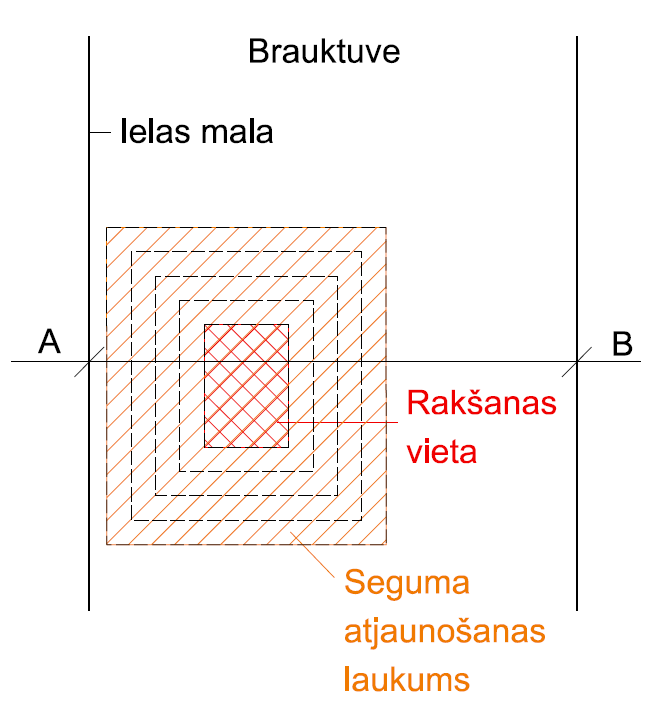 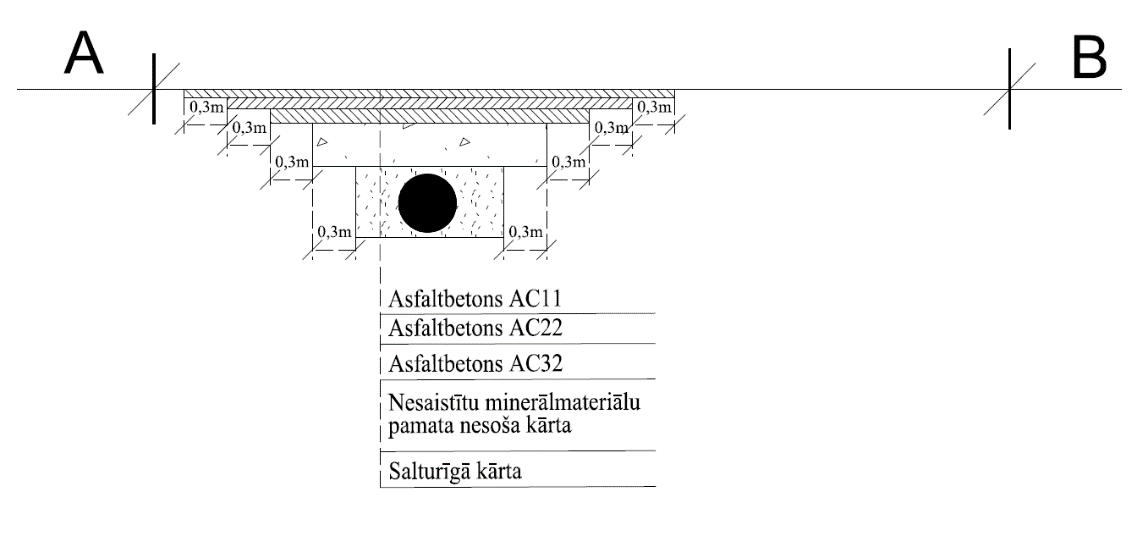 2.shēma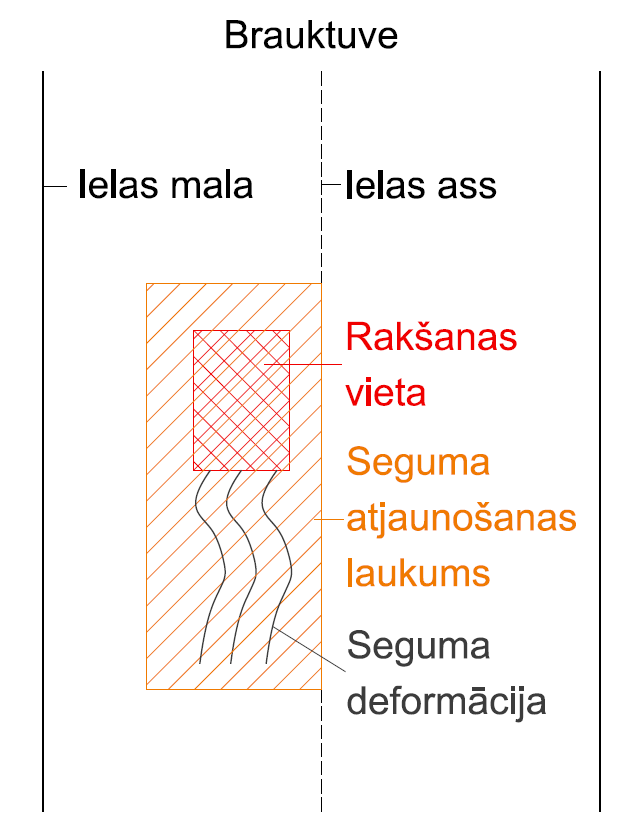 3.shēma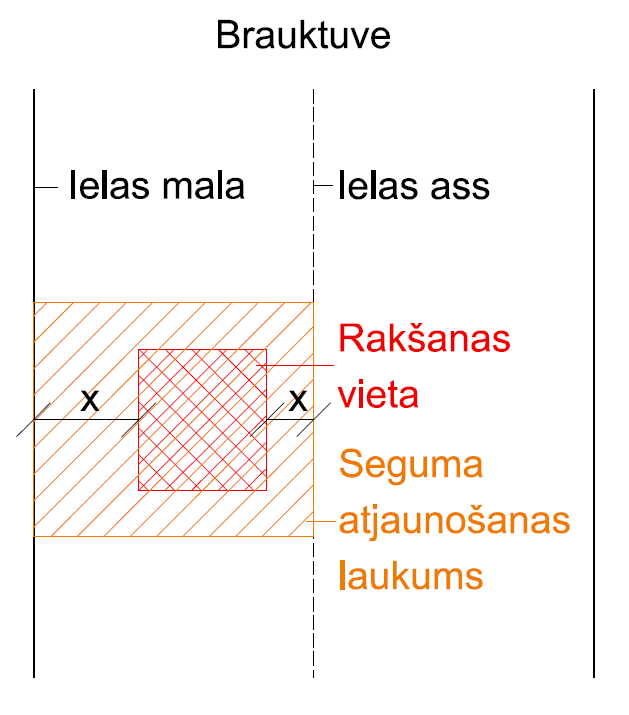 x≤1,5m4.shēma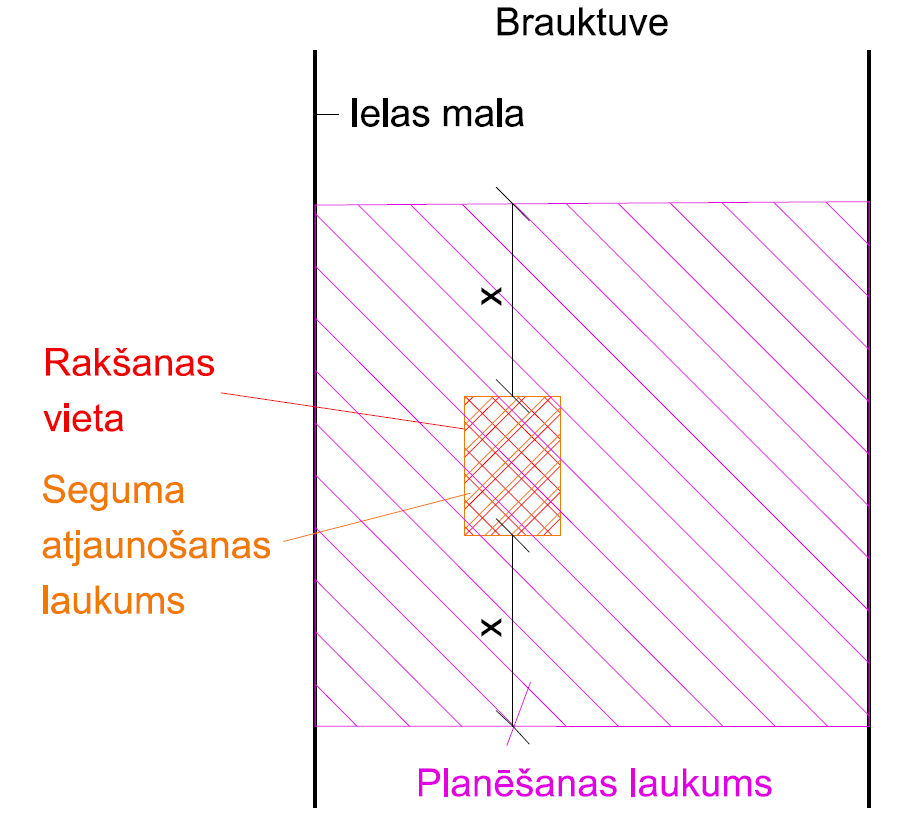 x≥5m5.shēma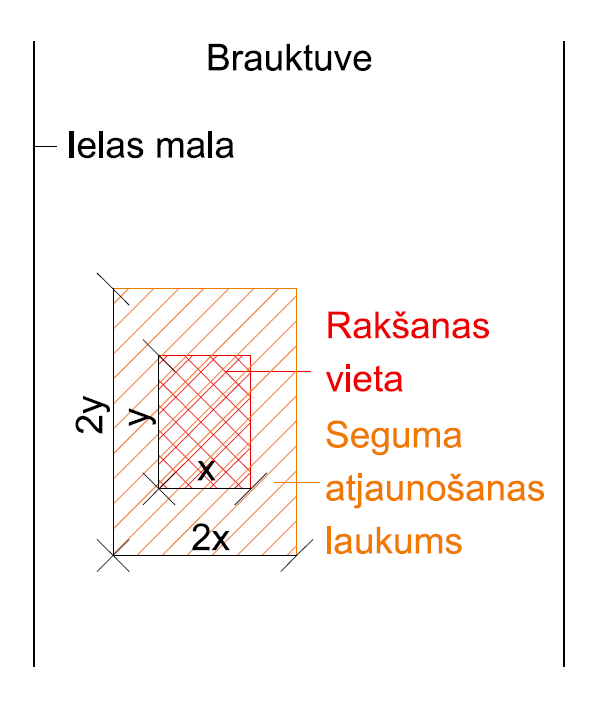 Grafiskā daļaNr.p.k.Saistošo noteikumu (SN) Nr., lēmuma Nr., datumsPiezīmes1SN Nr.164, Nr.11/1220.09.2007.Ar Jelgavas pilsētas teritorijas plānojuma grozījumu stāšanos spēkā detālplānojumu atzīt par spēku zaudējušu.2SN Nr.166, Nr.11/1420.09.2007.Ar Jelgavas pilsētas teritorijas plānojuma grozījumu stāšanos spēkā detālplānojumu atzīt par spēku zaudējušu.3SN Nr.08-18,Nr.11/228.08.2008.Ar Jelgavas pilsētas teritorijas plānojuma grozījumu stāšanos spēkā detālplānojumu atzīt par spēku zaudējušu.4SN Nr.83,Nr.12/1423.09.2004Ar Jelgavas pilsētas teritorijas plānojuma grozījumu stāšanos spēkā detālplānojumu atzīt par spēku zaudējušu.5SN Nr.09-9, Nr.12/1027.08.2009.Ar Jelgavas pilsētas teritorijas plānojuma grozījumu stāšanos spēkā detālplānojumu atzīt par spēku zaudējušu.Zona esošajā teritorijas plānojumāFunkcionālā zona teritorijas plānojuma grozījumos  Funkcionālā zona teritorijas plānojuma grozījumos  ApzīmējumsApzīmējumsSavrupmāju dzīvojamās apbūves teritorijas Savrupmāju apbūves teritorijaSavrupmāju apbūves teritorijaDzSDzSMazstāvu dzīvojamās apbūves teritorijasMazstāvu dzīvojamās apbūves teritorija Mazstāvu dzīvojamās apbūves teritorija DzMDzMDaudzstāvu (līdz 6 stāvi) dzīvojamās apbūves teritorijasDaudzstāvu dzīvojamās apbūves teritorija Daudzstāvu dzīvojamās apbūves teritorija DzDDzDDaudzstāvu (7 un vairāk stāvi) dzīvojamās apbūves teritorijasDaudzstāvu dzīvojamās apbūves teritorijaDaudzstāvu dzīvojamās apbūves teritorijaDzD1DzD1Jauktas dzīvojamās un darījumu apbūves teritorijasDaudzstāvu dzīvojamās apbūves teritorijaJauktas centra apbūves teritorijaPubliskās apbūves teritorijasDaudzstāvu dzīvojamās apbūves teritorijaJauktas centra apbūves teritorijaPubliskās apbūves teritorijasDzDJCPDzDJCPDaudzstāvu   dzīvojamās apbūves teritorijas ar retināto apbūviDaudzstāvu dzīvojamās apbūves teritorijaDaudzstāvu dzīvojamās apbūves teritorijaDzD2DzD2Sabiedriskās un darījumu apbūves teritorija Publiskās apbūves teritorijaPubliskās apbūves teritorijaPPDarījumu apbūves teritorijasDarījumu apbūves teritorijasPubliskās apbūves teritorijaRūpnieciskās apbūves teritorijasJauktas centru apbūves teritorijasPubliskās apbūves teritorijaRūpnieciskās apbūves teritorijasJauktas centru apbūves teritorijasPRJCJC1Vasarnīcu (dārza māju) apbūves teritorijaVasarnīcu (dārza māju) apbūves teritorijaSavrupmāju apbūves teritorijaSavrupmāju apbūves teritorijaDzS1Parku un skvēru teritorijasParku un skvēru teritorijasDabas un apstādījumu teritorijaPubliskās apbūves teritorijaDabas un apstādījumu teritorijaPubliskās apbūves teritorijaDA2P4, P1Rekreācijas teritorijasRekreācijas teritorijasDabas un apstādījumu teritorijaDabas un apstādījumu teritorijaDA3Kapsētu teritorijasKapsētu teritorijasDabas un apstādījumu teritorijaDabas un apstādījumu teritorijaDA1Dabas pamatnes teritorijasDabas pamatnes teritorijasDabas un apstādījumu teritorijaDabas un apstādījumu teritorijaDAMežu teritorijasMežu teritorijasMežu teritorija Mežu teritorija MVirszemes ūdeņu teritorijasVirszemes ūdeņu teritorijasŪdeņu teritorija Ūdeņu teritorija ŪRūpnieciskās apbūves teritorijasRūpnieciskās apbūves teritorijasRūpnieciskās apbūves teritorijasRūpnieciskās apbūves teritorijasRInženiertehniskās apgādes objektu apbūves teritorijasInženiertehniskās apgādes objektu apbūves teritorijasTehniskās apbūves teritorijasTehniskās apbūves teritorijasTASatiksmes infrastruktūras un publiskās lietošanas dzelzceļa infrastruktūras teritorijasSatiksmes infrastruktūras un publiskās lietošanas dzelzceļa infrastruktūras teritorijasTransporta infrastruktūras teritorijaTransporta infrastruktūras teritorijaTRApbūves parametrsDzSDzS1133. Minimālā jaunveidojamās zemes vienības platība1000 m2Rindu mājai – 350 m2Esošās apbūves teritorijās, kur parcelācija veikta līdz 1993.gadam – 600m²          600 m²134. Apbūves blīvums30%20%135.Brīvā zaļā teritorija60%70%136. Minimālais jaunveidojamās zemes vienības platums20 m, rindu mājām – 8 m 15 m137.Apbūves maksimālais augstums12 m8 m138.Maksimālais stāvu skaits2 stāvi un mansarda stāvs1 stāvs un mansarda stāvs  139.Būvlaide6 m, izņemot iedibinātās būvlaides5 m, izņemot iedibinātās būvlaides154. Minimālā jaunveidojamās zemes vienības platība1000 m2  Rindu mājai – 350 m2155.Apbūves blīvums30%156. Brīvā zaļā teritorija40%157. Minimālais jaunveidojamās zemes vienības platums20 m158. Apbūves maksimālais augstums15 m159. Maksimālais stāvu skaits3 stāvi160. Būvlaide6 mDzD (līdz 6 stāviem)DzD1 (7 un vairāk stāvi)DzD2   177.Minimālā jaunveidojamās zemes vienības platība2000m²Atļautās papildizmantošanas objektiem atkarībā no funkcionālās nepieciešamības, bet ne mazāk kā  - 500 m22000m²Atļautās papildizmantošanas objektiem  atkarībā no funkcionālās nepieciešamības, bet ne mazāk kā  - 500 m23000m²Atļautās papildizmantošanas objektiem  atkarībā no funkcionālās nepieciešamības, bet ne mazāk kā  - 1000 m2178.Apbūves blīvums30%40%30%179.Brīvā zaļā teritorija40%40%50%180.Minimālais jaunveidojamās zemes vienības platums30 m30 m40 m181.Apbūves maksimālais augstums25 mNav noteikts30 m182.  Maksimālais stāvu skaits6 stāvi12 stāvi7 stāvi183. Būvlaide10 m10 m10 mPP1P2P3P4217. Minimālā jaunveidojamās zemes vienības platība1000 m2,Daudzdzīvokļu māju apbūvei- 2000 m2Nav noteikts1000 m21000 m2,Daudzdzīvokļu māju apbūvei- 2000 m2Nav noteikts218.Apbūves blīvums50%Nav atļauta ēku apbūve50%40 %Nav atļauta ēku apbūve 219.Brīvā zaļā teritorija30%30%30%40%100%220.Apbūves maksimālais augstums20 m specifiskām būvēm (baznīcas, sporta būves u.tml.) pieļaujama atkāpeNav atļauta ēku apbūve15 m25 mNav atļauta ēku apbūve221.Maksimālais stāvu skaits5 stāvi, specifiskām būvēm (baznīcas, sporta būves u.tml.) pieļaujama atkāpeNav atļauta ēku apbūve3 stāvi6 stāviNav atļauta ēku apbūve222.Būvlaide6 mNav noteikts6 m6 mNav noteiktsJCJC1253. Minimālā jaunveidojamās zemes vienības platība1000 m2,  Dzīvojamai apbūvei – atbilstoši   DzD funkcionālajā zonā noteiktajam600 m2254. Apbūves blīvums50 %  60%255. Brīvā zaļā teritorija30 % 20%256. Apbūves maksimālais augstums20 m specifiskām būvēm (baznīcas, sporta būves u.tml.) pieļaujama atkāpe15 m257. Maksimālais stāvu skaits6 stāvi, specifiskām būvēm (baznīcas, sporta būves u.tml.) pieļaujama atkāpe.   3 stāvi258. Būvlaide 6m vai iedibinātā būvlaide  6m vai iedibinātā būvlaide  271.Minimālā jaunveidojamās zemes vienības platībaatbilstoši funkcijas prasībām272.Apbūves blīvums70% 273. Brīvā zaļā teritorija5 %274. Apbūves maksimālais augstumsatkarībā no tehnoloģiskā procesa īpatnībām 275.Maksimālais stāvu skaitsatbilstoši funkcijas prasībām276. Būvlaide6 mNr.p.k.Ielas nosaukumsIelas sarkanās līnijas platums (m)1.1. līnija25.0( Dobeles šoseja – Ganību iela) 18.0 (Ganību iela Meiju ceļš) 2.2.līnija18.03.3. līnija18.04.4. līnija27.05.5. līnija18.06.6. līnija22.07.Agroķīmiķu iela15.08.Aizsargu iela45.09.Akadēmijas iela20.010.Akāciju iela10.011.Akmeņu iela22.0 (Brīvības bulvāris – Strazdu iela) 20.0 (Strazdu iela – Imantas iela) 14.5 (Imantas iela – Kronvalda iela)12.Aku ceļš14.0 (Tērvetes iela – apgriešanās laukums) 13.Alkšņu iela9.014.Amatu iela10.015.Apiņu iela14.016.Apoga iela10.017.Apšu iela14.0 (apgriešanās laukums pretī zemes gabalam Nr.28)18.Arāju iela15.019.Aroniju iela11.220.Asnu iela3.521.Aspazijas iela27.0 (Dobeles šoseja – Draudzības iela) 22.0 (Draudzības iela – Dambja iela)22.Asteru iela25.0 (Dambja iela – Atmodas iela) 17.0 (Atmodas iela – Pūra ceļš) 16.0 (Pūra ceļš – Kūliņu ceļš) 14.0 (Kūliņu ceļš – Miezītes ceļš)23.Atmodas iela45.024.Atpūtas iela9.025.Audēju iela11.0 (Meiju ceļš – zemes gabals Nr.8) 14.0 (zemes gabals Nr.5 – Kārļa iela)26.Augļudārzu iela12.0 (zemes gabals Nr.1 - zemes gabals Nr.19 - zemes gabals Nr.2 - zemes gabals Nr.20) apgriešanās laukums (pret zemes gabalu 22) 6.0 (zemes gabals Nr.44 - zemes gabals Nr.60) apgriešanās laukums (pret zemes gabalu 62)27.Augstkalnes iela18.028.Augusta iela11.129.Ausekļa iela14.0 (Dobeles iela – zemes gabals Nr.64) 12.0 (zemes gabals Nr.64 - zemes gabals Nr.8) 15.2 (zemes gabals Nr.8 - Uzvaras iela)30.Ausmas iela18.031.Austrumu ielaMainīgs 18.6 līdz 14.2 (Garozas iela – Akāciju iela) 10.0 (Akāciju iela - Lāčplēša iela)32.Aveņu iela10.0 (Savienības iela – pagrieziens) 14.8 – 14.9 (pretī zemes gabalam Nr.41) 11.0 (zemes gabals 38 – Viktorijas iela)33.Aviācijas iela20.0 ( Lielupes promenāde – Garozas iela) 30.0 (Garozas iela – Loka maģistrāle) 25.0 (Loka maģistrāle – mežs)34.Avotu iela9.5 (Kalnciema ceļš – Stadiona iela) 16 (Stadiona iela – Bērzu ceļš)35.Ābelītes iela9.036.Ābeļu iela7.437.Āraišu iela10.0 (beigās apgriešanās laukums 16x16)38.Baldones iela14.039.Baložu iela15.0 (Tērvetes iela 15.0 - Svētes upes tilts) 18.0 (Svētes upes tilts – kapsēta) apgriešanās laukums ar mainīgu platumu (kapsēta – Būriņu ceļš) 12.5 (Būriņu ceļš – pilsētas robeža) 40.Baraviku iela12.041.Bauskas iela20.0 (Dzirnavu iela – Platones upes tilts) 30.0 (Platones upes tilts – Aizsargu iela) 25.0 (Aizsargu iela - Miera iela) mainīgs 40.0- 35.9 (Miera iela – pilsētas robeža) 42.Bāra ceļš12.043.Bebru ceļš15.0 (Dambja iela – Atmodas iela) 20.0 (Atmodas iela – Dambja iela) 44.Bērzaines iela10.045.Bērzu ceļš18.0 (Vecais ceļš – Pērnavas iela) 22.0 (Pērnavas iela – Loka maģistrāle) 25.0 (Loka maģistrāle – Klijēnu ceļš)46.Biešu iela9.5 (beigās apgriešanās laukums 20x20)47.Birzes iela14.048.Bišu iela20.049.Blaumaņa iela30.050.Blāzmas iela7.551.Briežu iela15.0 (Būriņu ceļš – zemes gabals Nr.5) mainīgs 23.0 – 18.0 (zemes gabals Nr.5 – pilsētas robeža) 10.0 (zemes gabals Nr.17 – pilsētas robeža)52.Brigaderes iela22.053.Brīvības bulvāris30.0 (Rīgas iela - Lāčplēša iela) mainīgs 45.0 – 50.0 (Lāčplēša iela – Kristapa Helmaņa iela)54.Brūkleņu iela10.055.Bumbieru ceļš14.056.Būriņu ceļš16.057.Celtnieku iela20.058.Cepļu iela18.059.Ceriņu iela15.0 (Mazais ceļš – zemes gabals Nr.16) 10.0 (zemes gabals Nr.16 – Kungu iela) 12.0 Kungu iela zemes gabals Nr.30) 10.0 (Kungu iela – Kļavu iela)60.Ciedru iela12.061.Ciema iela10.062.Cīruļu iela12.5 (Dzelzceļnieku iela – zemesgabals Nr.2) 16.0 (zemesgabals Nr.2 līdz beigām)63.Cukura iela25.0 (Rīgas iela - zemes gabals Nr.27) 20.0 (zemes gabals Nr.27 – Aviācijas iela) 64.Dainas iela16.065.Dalbes iela14.066.Dambja iela25.067.Dārza iela9.0 (Pētera iela - Pulkveža Oskara Kalpaka iela) 17.0 (Pulkveža Oskara Kalpaka iela – Jēkaba iela) 16.0 (Jēkaba iela – Tērvetes iela)68.Dārzkopju iela16.0 (Vecais ceļš – zemes gabals 22) mainīgs 21.5 – 21.7 (zemes gabals 22 - zemes gabals 26) 10.0 (zemes gabals 26 – Kameņu iela)69.Dīķa iela12.0 (Vidus iela - zemes gabals Nr.8) 16.0 (zemes gabals Nr.8 – Sila iela)70.Dobeles iela20.071.Dobeles šoseja22.0 (Ganību iela - Māras iela) 25.0 (Māras iela - Satiksmes iela) mainīgs 45.2 – 44.4 (Satiksmes iela – Atmodas iela) 45.0 (Atmodas iela – pilsētas robeža)72.Draudzības iela12.5 (Dambja iela – Aspazijas iela) 25.0 (Aspazijas iela – Atmodas iela)73.Driksas iela20.074.Druvienas iela10.0 (Strautnieku iela – zemes gabals Nr.57) mainīgs 20.2 – 10.0 (zemes gabals Nr.57 – zemes gabals Nr.52) 10.0 (zemes gabals Nr.52 – Rudzu iela) 12.0 (Rudzu iela – Staļģenes iela)75.Druvu iela15.0 (Robežu iela – Gaismas iela) 10.0 (Gaismas iela - ielas beigas)76.Dūņu iela14.5 (Bebru ceļš – zemes gabals Nr.12) 16.0 (zemes gabals Nr.12 – Bebru ceļš) 14.5 (Bebru ceļš – Laipu iela) 20.0 (Bebru ceļš – zemes gabals Nr.29)77.Dzelzceļnieku iela14.5078.Dzērveņu iela10.079.Dzērves iela10.0 (Tērvetes iela – zemes gabals Nr.27) 16.0 ( zemes gabals Nr.27 – zemes gabals Nr.29) 10.0 (zemes gabals Nr.29 – ielas beigas)80.Dzirnavu iela20.0 (Bauskas iela – zemes gabals Nr.3B) mainīgs 20.0 – 16.0 (zemes gabals Nr.3B – zemes gabals Nr.3A) 16.0 (zemes gabals Nr.3A – iebrauktuve no Lietuvas šosejas) 12.0 (iebrauktuve no Lietuvas šosejas – zemes gabals Nr.11C)81.Eduarda Veidenbauma iela9.0 (Zirgu iela – Rūpniecības iela) 10.0 (Rūpniecības iela – zemes gabals Nr.32A) mainīgs 10.0 – 11.0 (zemes gabals Nr.32A - zemes gabals Nr.34A) 11.0 (zemes gabals Nr.34A - zemes gabals Nr.34) mainīgs 11.0 – 12.0 (pret zemes gabalu Nr.34) 12.0 (zemes gabals Nr.34 – Dzelzceļnieku iela)82.Egas iela10.083.Egļu iela10.0 (Parka iela – Emiļa Melngaiļa iela) 12.0 (Emiļa Melngaiļa iela – zemes gabals Nr.6)84.Elejas iela20.0 (Romas iela – zemes gabals Nr.1) 12.0 (zemes gabals Nr.1 – Straumes iela)85.Elektrības iela12.0 (Raiņa iela – pagrieziens) 18.0 (pagrieziens – Akadēmijas iela) 86.Emburgas iela25.0 (Prohorova iela – Cepļu iela) 24.0 (Cepļu iela – Upes iela)87.Emīla Dārziņa iela22.0 (Kļavu iela – Rūpniecības iela) 18.0 (Rūpniecības iela – Tukuma iela)88.Emiļa Melngaiļa iela12.089.Ērgļu iela14.090.Filozofu iela12.0 (Tērvetes iela - Kļavu iela) 14.5 (Kļavu iela – Mārtiņa iela) 20.0 (Mārtiņa iela – Kārklu iela)91.Floras iela10.092.Gaismas iela10.093.Ganību ielaMainīgs 10.5 – 11.0 (Dobeles iela – pagrieziens) 11.0 (pagrieziens – Kazarmes iela) 18.0 (Kazarmes iela – Satiksmes iela) 25.0 (Satiksmes iela – 1.līnija) 18.0 (1.līnija – 2.līnija)94.Garozas iela30.095.Gatves iela19.096.Gārņu iela15.097.Gobu ceļš12.098.Graudu iela17.099.Griezes iela15.0100.Grīvas iela12.0101.Gulbju iela10.0 (Tērvetes iela – zemes gabals Nr.6) apgriešanās laukums (zemes gabals Nr.6 - zemes gabals Nr.2) 14.0 (zemes gabals Nr.1 - zemes gabals Nr.11) 15.0 (Tērvetes iela - zemes gabals Nr.11) 10.0 (zemes gabals Nr.46 - zemes gabals Nr.56) mainīgs 10.0 – 6.0 (pret zemes gabalu Nr.56) 6.0 (zemes gabals Nr.56 - zemes gabals Nr.64) apgriešanās laukums (starp zemes gabaliem Nr.64 un Nr.37) 10.0 (zemes gabals Nr.28 - zemes gabals Nr.36) 6.0 (zemes gabals Nr.38 - zemes gabals Nr.46) apgriešanās laukums ( pret zemes gabalu Nr.48) 10.0 (zemes gabals Nr.10 - zemes gabals Nr.16)102.Gundegas iela12.50 (visai ielai) apgriešanās laukums (pret zemesgabaliem Nr.11 un Nr.13)103.Hercoga Jēkaba laukums- 104.Iecavas iela8.0 (Izstādes iela – Dalbes iela) 12.0 (Dalbes iela – Lāčplēša iela)105.Ielejas iela10.0106.Ievu iela10.0107.Imantas iela12.0108.Indras iela12.0109.Indrānu iela9.5110.Institūta iela35.0111.Izstādes iela20.0112.Īsā iela12.0113.Īves iela12.0114.Jasmīnu iela10.0 (Emīla Dārziņa iela – zemes gabals nr.4) dažāds (zemes gabals Nr.4 - zemes gabals Nr.2A) 10.0 (zemes gabals Nr.2A – Madaru iela)115.Jaunais ceļš16.0116.Jāņa iela18.0 (Zemgales prospekts – Pasta iela) 10.0 (Pasta iela – Mātera iela)117.Jāņa Asara iela10.0 (Vecpilsētas iela – Lielā iela – Svētes iela) 9.0 (Svētes iela – ielas beigas)118.Jāņa Čakstes bulvārisMainīgs 25.9 – 18.2 (Uzvaras iela – pagrieziens aiz tirgus) 12.0 (pagrieziens aiz tirgus – zemes gabals Nr.9) 22.0 (zemes gabals Nr.9 – Lielā iela) mainīgs 22.0 - 27.0 – 55.0 – 30.1 (Lielā iela – Raiņa iela)119.Jēkaba iela11.0 (Raiņa iela – Dārza iela) 12.0 (Dārza iela – Zirgu iela)120.Kadiķu ceļš14.5 (Kalnciema ceļš – Strautu ceļš) 10.0 (zemes gabals Nr.70 - zemes gabals Nr.62) 16.0 (Kļavu ceļš – zemes gabals Nr.100) 14.0 (Zemes gabals Nr.100 – Strautu ceļš) 12.0 (zemes gabals Nr.47 – zemes gabals Nr.33)121.Kaimiņu iela10.0122.Kalmju iela9.0123.Kalna iela9.0124.Kalnciema ceļš35.0125.Kameņu iela12.0126.Kastaņu iela12.0127.Katoļu iela20.0128.Kazarmes iela20.0129.Kārklu iela15.0 (Tērvetes iela – Putnu iela) 25.0 (Putnu iela – Dambja iela)130.Kārļa iela16.0131.Kārļa Praula iela16.0132.Kārniņu ceļš20.0 (Staļģenes iela – Aizsargu iela) 25.0 (Aizsargu iela – Kalmju iela) mainīgs 31.5 – 34.5 (Kalmju iela – Vircavas iela) 25.0 (Vircavas iela – pilsētas robeža)133.Keramiķu ielaMainīgs 33.2 – 6.5 – 7.5 (Būriņu ceļš – zemes gabals Nr.19) apgriešanās laukums 16.0x16.0 (pret zemes gabalu Nr.19) 134.Klijēnu ceļš25.0 (Kalnciema ceļš – zemes gabals Nr.23) mainīgs 21.1 – 19.7 – 22.5 – 16.2 – 16.6 (zemes gabals Nr.23 – Rīgas iela)135.Klusā iela9.0136.Kļavu iela11.0 (Tērvetes iela – Emīla Dārziņa iela) 14.0 (Emīla Dārziņa iela – Filozofu iela) 10.0 (Filozofu iela – Ceriņu iela)137.Kļavu ceļš9.0 (Kalnciema ceļš – zemes gabals Nr.114E) 14.0 (zemes gabals Nr.114E – Rogu ceļš) 14.5 (Strautu ceļš – zemes gabals Nr.10)138.Kooperatīva iela15.0 (4.līnija – 5.līnija) 9.0 (zemes gabals Nr.17 – Arāju iela) 9.0 (zemes gabals Nr.20 – Arāju iela)139.Krasta iela-140.Krastmalas iela10.0 (Tērvetes iela – zemes gabals Nr.13) 12.0 (zemes gabals Nr.13 - zemes gabals Nr.25) 10.0 (zemes gabals Nr.25 – Ciedru iela) 10.0 (zemes gabals Nr.27 - zemes gabals Nr.39) 16.0 (gar zemesgabaliem Nr.38 un Nr.36) mainīgs 7.6 – 6.0 (Tērvetes iela - zemes gabals Nr.43) mainīgs 16.0 – 25.9 – 15.4 – 39.6 – 5.8 – 9.8 (zemes gabals Nr.36 - zemes gabals Nr.16) 141.Kreimeņu iela12.0142.Kristapa Helmaņa iela22.0143.Krišjāņa Barona ielaMainīgs 22.4 – 16.7 (Uzvaras iela – Pasta iela) 20.0 (Pasta iela – Pulkveža Brieža iela) 16.0 (Pulkveža Brieža iela – Lielā iela) 144.Kronvalda iela16.0 (Izstādes iela – Imantas iela) 15.0 (Imantas iela – Olaines iela) 20.0 (Olaines iela – Pumpura iela)145.Kungu iela13.0 (Filozofu iela - Ceriņu iela) mainīgs 17.0 – 12.8 (Ceriņu iela – zemes gabals Nr.11) 13.0 (zemes gabals Nr.11 – Dambja iela)146.Kūliņu ceļš14.0 147.Ķeguma iela20.0148.Ķiršu ceļš14.0 (Pūra ceļš – zemesgabals Nr.9) apgriešanās laukums 16.0x16.0 (starp zemesgabaliem Nr.6 un Nr.9) 149.Laimas iela18.0 (Elejas iela – Straumes iela) mainīgs 14.5 – 12.0 (pret zemes gabaliem Nr.11 un Nr.12) 12.0 (zemes gabals Nr.12 – Vēsmas iela)150.Laipu iela15.0 (Sniega iela – Dūņu iela) 10.0 (pret zemes gabaliem nr.14 un Nr.16) 12.0 (Sniega iela – Dūņu iela, gar zemes gabaliem Nr.1 līdz Nr.5)151.Lakstīgalu iela16.0152.Langervaldes iela45.0 (Loka maģistrāle – pilsētas robeža) 30.0 (Loka maģistrāle – Rubeņu ceļš)153.Lapskalna iela22.0 (Uzvaras iela – Blaumaņa iela) mainīgs 8.8 – 7.1 (gar zemes gabalu Nr.4) 19.0 (Kazarmes iela – Zvejnieku iela) 27.0 (Zvejnieku iela – Atmodas iela) 25.0 (Atmodas iela - Slokas iela)154.Lapu iela12.0 (Bauskas iela – zemes gabals Nr.12) mainīgs 12.0 – 17.1 (pret zemes gabalu Nr.12)155.Lauksaimnieku iela12.5 (Stadiona iela – zemes gabals 18) 23.0 (gar zemes gabaliem Nr.13 - Nr.22)156.Lauku iela10.0157.Lazdu iela16.0 (Druvu iela – zemes gabals Nr.20) 10.0 (zemes gabals Nr.20 - zemes gabals Nr.12) 9.0 (zemes gabals Nr.10 - zemes gabals Nr.4) 11.7 (zemes gabals Nr.4 – Gaismas iela)158.Lāčplēša iela12.0 (Rīgas iela – Kronvalda iela) 25.0 (Kronvalda iela – Aviācijas iela)159.Lāču iela14.0 (Savienības iela – Vidus iela) 16.0 (Vidus iela – Viskaļu iela) 14.0 (Viskaļu iela – Bišu iela) 14.5 (Bišu iela – Mednieku iela) 12.0 (zemes gabals Nr.54 - zemes gabals Nr.58) 9.0 (pret zemes gabalu 52) 160.Lediņu ceļš14.0161.Lidotāju iela20.0 (Traktoristu iela – Namdaru iela) 18.0 (Namdaru iela – Ganību iela)162.Lieknes ceļš-163.Lielā iela35.0 (Pilssalas iela – Jāņa Čakstes bulvāris) 37.0 (Jāņa Čakstes bulvāris – Mātera iela) 26.0 (Mātera iela – Pētera iela) mainīgs 24.2 – 54.1 – 32.2 (Pētera iela – Dambja iela) 35.0 (Dambja iela – Dobeles šoseja)164.Lielupes iela14.0 (Robežu iela – zemes gabals Nr.24) 10.0 (Kalnciema ceļš - zemes gabals Nr.28) 14.5 (zemes gabals Nr.23 - zemes gabals Nr.28) 15.0 (zemes gabals Nr.48 – zemes gabals Nr.1)165.Liepājas iela20.0166.Liepu iela14.5167.Liesmas iela12.0168.Lietuvas šoseja45.0169.Linu iela10.0 ( Traktoristu iela - zemes gabals Nr.9) 18.0 (pret zemes gabalu Nr.11)170.Līču iela18.0171.Līduma iela12.0 (Staļģenes iela – Rudzu iela) 10.0 (Rudzu iela – zemes gabals Nr.55)172.Līgas iela15.0173.Līgotāju iela12.0174.Loka iela10.0 un 14.0 (gar zemes gabaliemNr.28 – Nr.34) 11.0 (aiz zemes gabala Nr.4)175.Loka maģistrāle45.0176.Madaru iela12.0 (Tērvetes iela – Smilšu iela) 8.0 (gar zemes gabaliem Nr.20 – Nr.26)177.Maija iela26.0178.Malienas iela10.0179.Malkas ceļš18.0180.Māras iela20.0181.Mārtiņa iela18.0182.Mazais ceļš14.5183.Mazais Rogu ceļš10.5184.Mazā Dambja iela10.0185.Mazā Viršu iela10.0186.Mātera iela20.0 (Rūpniecības iela – zemes gabals Nr.68) 13.5 (zemes gabals Nr.68 – Stacijas iela) 12.0 (Stacijas iela – Zirgu iela) 18.0 (Zirgu iela – Svētes iela) 25.0 (Svētes iela – Lielā iela) 18.0 (Lielā iela – Dobeles iela)187. Mednieku iela20.0 (Platones iela – zemes gabals Nr.44) mainīgs 19.8 – 19.5 – 20.0 (zemes gabals Nr.44 – Viskaļu iela) 15.0 (Viskaļu iela – zemes gabals Nr.31) 10.0 (zemes gabals Nr.31 – Lāču iela)188.Medus iela20.0189.Meiju ceļš25.0190.Meldru ceļš14.0191.Melleņu iela12.0 (Strautnieku iela – Rudzu iela) 10.0 (Rudzu iela – Staļģenes iela) 12.0 (Staļģenes iela – Lielupes palienes pļavas robeža)192.Meža ceļš25.0 (3.līnija – 6. līnija) 12.0 (6.līnija - pilsētas robeža)193.Mežmalas iela16.0 (Skuju iela – zemes gabals Nr.20) dažāds 13.9 – 13.8 – 16.1 – 13.0 (zemes gabals Nr.20 – Romas iela)194.Mētru iela9.0195.Miera iela35.0 (Lietuvas šoseja – Bauskas iela) 45.0 (Bauskas iela – Aizsargu iela rotācijas aplī) 40.0 (Aizsargu iela – Bauskas iela)196.Miezītes ceļš20.0197.Namdaru iela10.0 (zemes gabals Nr.2 – Traktoristu iela - zemes gabals Nr.155) 12.0 (zemes gabals Nr.155 – Lidotāju iela)198.Nameja iela30.0 (1.līnija – 3.līnija) 27.0 (3.līnija – zemes gabals 2B) 14.5 (zemes gabals 2B – 4.līnija)199.Nākotnes iela22.0200.Neretas iela15.0201.Niedru iela15.0202.Nomales iela12.0 (Staļģenes iela – zemes gabals Nr.12) ielas beigās apgriešanās laukums 16.0x16.0 203.Olaines iela10.5204.Oļu iela10.0205.Ošu ceļš20.0 (Atmodas iela – 1.līnija) 14.0 (1.līnija – 2.līnija)206.Ozolu ceļš14.0207.Paceplīšu iela10.0 ielas beigās apgriešanās laukums208.Palejas iela15.0 (Ziedu iela – zemes gabals Nr.5) 12.0 (zemes gabals Nr.9 – Lediņu ceļš)209.Palienas iela9.0 (Tērvetes iela - Nr.13 – Tērvetes iela) dažāds 15.4 – 7.4 (gar zemes gabaliem Nr.15 – Nr.19)210.Palīdzības iela13.0 ielas beigās apgriešanās laukums211.Palu iela20.0212.Pambakaru ceļš14.0213.Papardes iela12.0214.Parka iela14.0 (Garozas iela – Egļu iela) 10.0 (Egļu iela – Jaunais ceļš) 12.0 (gar zemes gabaliem Nr.12 – Nr.16) dažāds 7.0 – 34.3 (gar zemes gabaliem Nr.18 – Nr.28)215.Pasta iela30.0216.Pasta sala-217.Paula Lejiņa iela30.0218.Pavasara iela11.0 (Pētera iela – Pulkveža Oskara Kalpaka iela) 10.5 (Pulkveža Oskara Kalpaka iela – Tērvetes iela)219.Pārmiju iela14.0 ielas beigās apgriešanās laukums 16.0x16.0220.Pārslu iela8.0 (Nākotnes iela – zemes gabals Nr.8 – Nākotnes iela) 6.0 (zemes gabals Nr.8 - Augstkalnes iela)221.Peldu iela20.0222.Pērnavas iela30.0223.Pētera iela18.0224.Pilssalas iela15.0225.Pionieru iela20.0 (Meiju ceļš – Namdaru iela) 18.0 (Namdaru iela – Ganību iela)226.Pīlādžu iela9.0227.Platones iela25.0228.Plostu iela16.0 (Baložu iela – zemes gabals Nr.14) 12.0 (Tērvetes iela – zemes gabals Nr.18) apgriešanās laukums 16.0x16.0 pie zemes gabala Nr.18229.Pludmales iela10.0 ielas beigās apgriešanās laukums230.Plūmju iela8.0231.Pļavu iela27.0232.Pogu lauku ceļš10.0233.Priežu iela18.0234.Prohorova iela25.0235.Puķu iela10.0 ielas beigās apgriešanās laukums 16.0236.Pulkveža Brieža iela24.0 (Lielā iela – Ausekļa iela) 22.0 (Ausekļa iela – Kazarmes iela)237.Pulkveža Oskara Kalpaka iela20.0 (Lielā iela – Svētes iela) dažāds 19.1 – 26.1 – 20.0 (Svētes iela – Raiņa iela) 20.0 (Raiņa iela – Zirgu iela) 25.0 (Zirgu iela – Rūpniecības iela)238.Pumpura iela30.0 (Rīgas iela – Paula Lejiņa iela) 25.0 (Paula Lejiņa iela – Kristapa Helmaņa iela) 18.0 (Kristapa Helmaņa iela – Brīvības bulvāris)239.Pureņu iela10.0240.Putnu iela27.0 (Rūpniecības iela – Kārklu iela) 16.0 (Kārklu iela – Tērvetes iela)241.Pūpolu iela23.0242.Pūra ceļš13.50 (Dobeles šoseja – Asteru iela) 18.5 (Asteru iela – zemes gabals Nr.38) 13.5 (zemes gabals Nr.38 – Miezītes ceļš)243.Raiņa iela25.0 (Jāņa Čakstes bulvāris – Pulkveža Oskara Kalpaka iela) 18.0 (Pulkveža Oskara Kalpaka iela – Jēkaba iela) 20.0 (Jēkaba iela – Tērvetes iela)244.Rasas iela12.0245.Riekstu ceļš27.0 (5.līnija – 4.līnija) 26.0 (4.līnija – 3.līnija) 22 (3.līnija – 2.līnija) 14.0 (2.līnija – zemes gabals Nr.10 ielas beigas) 246.Rīgas ielaDažāds 58.4 – 67.4 – 55.3 – 44.8 (Lielupe – Kalnciema ceļš) 45.0 (Kalnciema ceļš - pilsētas robeža)247.Riņķa iela12.5248.Rītausmas iela8.0249.Robežu iela14.0 (Kalnciema ceļš - Lielupes iela) 13.0 (Lielupes iela - Lielupes palienes pļavas) 14.5 (Kalnciema ceļš – Stadiona iela) 14.0 (Stadiona iela – Bērzu ceļš)250.Rogu ceļš20.0 (Kalnciema ceļš – Bērzu ceļš) 16.0 (Bērzu ceļš – Vecais ceļš)251.Romas iela20.0 (Miera iela – Zemeņu iela) 18.0 (Zemeņu iela – pilsētas robeža)252.Rosmes iela12.0253.Rožu iela10.0254.Rubeņu ceļš22.0 (Garozas iela – Loka maģistrāle) 26.0 (Loka maģistrāle – pilsētas robeža)255.Rudens iela10.0 ielas beigās apgriešanās laukums 28.0x18.0256.Rudzu iela20.0 (Bauskas iela – Līgotāju iela) 18.0 (Līgotāju iela – Aizsargu iela)257.Ruļļu iela20.5258.Rūpniecības iela45.0 (Dambja iela – Emīla Dārziņa iela) dažāds 46.0 – 41.5 – 35.0 (Emīla Dārziņa iela – Vīgriežu iela) 35.0 (Vīgriežu iela – Tērvetes iela) 30.0 (Tērvetes iela – Mātera iela) mainīgs 30.0 – 60.3 (Mātera iela – Pasta iela)259.Sakarnieku iela12.0260.Sakņudārza iela13.0 (Raiņa iela – Svētes iela) 10.0 (Svētes iela – Dambja iela)261.Saldus iela25.0 (Dobeles šoseja – Ganību iela) 20.0 (Ganību iela – Atmodas iela)262.Salnas iela16.0 (Platones iela – Ruļļu iela) 24.0 (Ruļļu iela – zemes gabals 85D) 18.0 (zemes gabals 85D – Tērvetes iela)263.Sapņu iela10.0264.Sargu iela10.0 (Salnas iela – Platones iela) 20.0 (Platones iela – Vizbuļu iela)265.Sarmas iela19.5 (Raiņa iela – Mazais ceļš) 20.0 (Mazais ceļš – Dambja iela)266.Satiksmes iela27.0 (Meiju ceļš – Ganību iela) 22.0 (Ganību iela – Saldus iela) 25.0 (Saldus iela – Dobeles šoseja) 267.Saulaines iela5.0268.Saules iela8.0 (Iecavas iela – zemes gabals 4A) dažāds 13.6 – 9.3 – 8.9 – 9.2 (zemes gabals 4A - zemes gabals 7)269.Saulgriežu iela10.0270.Saulītes iela12.0271.Savienības iela24.0 (Lietuvas šoseja – Aveņu iela) 20.0 (Aveņu iela – Lāču iela)272.Senču iela9.0273.Siena ceļš14.0 (Miezītes ceļš – zemes gabals Nr.15) 12.0 (zemes gabals Nr.15 – Kūliņu ceļš)274.Sieramuižas iela12.0275.Sila iela18.0 (Platones iela – Ķeguma iela) 20.0 (Ķeguma iela – Viskaļu iela)276.Skautu iela25.0277.Skolas iela10.5278.Skolotāju iela11.0279.Skuju iela16.0280.Sliežu iela13.0281.Slokas iela 15.0282.Smilgu iela 21.0283.Smilšu iela11.0 (Kļavu iela – Mārtiņa iela) dažāds 11.2 – 14.2 (Mārtiņa iela – zemes gabals Nr.26) 20.0 (zemes gabals Nr.26 - zemes gabals Nr.57) 8.0 (zemes gabals Nr.60 - zemes gabals Nr.46) 10.0 (zemes gabals Nr.39 - zemes gabals Nr.43) dažāds (zemes gabals Nr.45 – Rūpniecības iela)284.Smiltnieku iela20.0285.Sniedzes iela10.0286.Sniega iela25.0 (Miezītes ceļš – Dambja iela) 15.0 (pie zemesgabaliem Nr.32 - Nr.30 - Niedru iela) 11.0 (Niedru iela – Bebru ceļš) 12.0 (pie zemesgabaliem Nr.18 - Nr.16 - Niedru iela) 287.Spāru iela16.0288.Sporta iela12.5 (Zemgales prospekts – Sliežu iela) 10.0 (Sliežu iela – Dzelzceļš) ielas beigās apgriešanās laukums289.Sprieguma iela10.0290.Sprīdīšu iela12.5291.Stacijas ielaDažāds (Zemgales prospekts – Pasta iela) 12.0 (Pasta iela – Mātera iela) 9.0 (Mātera iela – Eduarda Veidenbauma iela) 14.0 (Eduarda Veidenbauma iela – Pulkveža Oskara Kalpaka iela) 292.Stadiona iela13.0 (Vecais ceļš – Gaismas iela) 12.0 (Gaismas iela - Loka maģistrāle)293.Staļģenes iela20.0294.Stārķu iela12.0 (Tērvetes iela – zemes gabals Nr.20) 10.0 (zemes gabals Nr.20 - Tērvetes iela)295.Stiebru iela 15.0296.Straumes iela15.0 (Romas iela – Elejas iela) 17.0 (Elejas iela – Gatves iela)297.Strautnieku iela18.0 (Bauskas iela – Melleņu iela) 12.0 (Melleņu iela - Rudzu iela)298.Strautu ceļš18.0 (Kalnciema ceļš – Bērzu ceļš) 16.0 (Bērzu ceļš – Vecais ceļš)299.Strazdu iela14.0 (Akmeņu iela – Kronvalda iela) 21.5 (Kronvalda iela – Rīgas iela) 12.5 (Rīgas iela – Vecais ceļš)300.Stūrīša iela10.0 ielas beigās apgriešanās laukums 16.0x16.0301.Sudrabu Edžus iela18.0 (Akadēmijas – Pasta iela – zemes gabals Nr.12) dažāds 18.0 – 26.35 (zemes gabals Nr.12 – Mātera iela) 302.Sūnu iela10.0303.Svētes ielaDažāds (Pasta iela - zemes gabals Nr.5) 20.0 (zemes gabals Nr.5 – Mātera iela) 18.0 (Mātera iela – Pulkveža Oskara Kalpaka iela) 15.0 (Pulkveža Oskara Kalpaka iela – Sakņudārza iela)304.Šķūņu iela12.0305.Šūmaņu ceļš16.0306.Teodora Grothusa iela14.0307.Tērvetes iela14.5 (Raiņa iela – Zirgu iela) 20.0 (Zirgu iela – zemes gabals Nr.42) dažāds 20.0 – 25.8 (zemes gabals Nr.42 – Augstkalnes iela) 27.0 (Augstkalnes iela – Rūpniecības iela) 25.0 (Rūpniecības iela – Baložu iela) 50.0 (Baložu iela – pilsētas robeža)308.Tirgoņu iela12.0309.Tīreļa iela12.0 (Staļģenes iela – Rudzu iela) 10.0 (Rudzu iela - ielas beigas) ielas beigās apgriešanās laukums 12.0x12.0 310.Traktoristu iela22.0311.Tukuma iela16.0312.Tulpju iela12.0313.Turaidas iela 18.0 (Romas iela – Kārļa Praula iela) 16.0 (Kārļa Praula iela – Mežmalas iela)314.Upeņu iela14.0 (Būriņu ceļš – zemes gabals Nr.12) 16.0 (Zemgaļu iela – Zemes gabals Nr.29)315.Upes iela14.0316.Upes ceļš15.0317.Uzvaras iela24.0 (Lielā iela – Krišjāņa Barona iela) 20.0 (Krišjāņa Barona iela – Slokas iela)318.Ūdens iela12.0319.Ūdensvada iela12.0320.Vaivaru iela12.0321.Valgundes ieladažāds 9.8 – 21.2322.Vaļņu iela10.0 (no Zemgales prospekta, ielas beigās apgriešanās laukums) 10.0 (Mātera iela – Pētera iela, zemes gabalu pāra numuru pusē) 18.0 (Mātera iela – Pētera iela, zemes gabalu nepāra numuru pusē) 18.0 (Pētera iela – Pulkveža Oskara Kalpaka iela)323.Vangaļu ceļš15.0324.Varavīksnes iela10.0325.Vasaras iela12.0 (Lidotāju iela – Celtnieku iela) 17.0 (Celtnieku iela – Satiksmes iela)326.Vasarnieku iela10.0327.Vālodzes iela10.0 (Staļģenes iela – zemes gabals Nr. 13) 8.0 (zemes gabals Nr. 13 – Kārniņu ceļš)328.Vārpu iela8.0 (Blaumaņa iela – zemes gabals Nr.22) mainīgs 8.0 – 13.9 (zemes gabals Nr.22 – Viestura iela) 9.0 (Viestura iela – Pulkveža Brieža iela)329.Vecais ceļšApgriešanās laukums 30.0x30.0 (Lielupes pļava) 20.0 (Lielupes pļava – Kalnciema ceļš) 27.0 (Kalnciema ceļš – Pērnavas iela) 18.0 (Loka maģistrāle – Klijēnu ceļš)330.Veco Strēlnieku iela11.0 (Peldu iela – Cukura iela) dažāds 23.8 – 15.0 – 18.3 (Cukura iela – zemes gabals Nr.10) 15.0 (zemes gabals Nr.10 – Garozas iela)331.Vecpilsētas ielaDažāds 14.6 – 13.8 – 16.7 – 34.9 (Krišjāņa Barona iela – Dobeles iela)332.Veldzes iela12.0333.Veselības iela15.0 (Staļģenes iela – Veldzes iela) 18.0 (Veldzes iela – zemes gabals Nr.20) 12.0 (Zemes gabals Nr.47 – Kārniņu ceļš) 12.0 (Zemes gabals Nr.19 – Kārniņu ceļš)334.Vēja ceļš-335.Vēsmas iela16.0336.Vētras iela9.0337.Vidus iela18.0338.Viestura iela12.0 (Dobeles iela – Ausekļa iela) mainīgs 15.2 – 23.0 (Ausekļa iela – Vārpu iela) 14.5 (Vārpu iela – Kazarmes iela)339.Viktorijas iela10.0 (Savienības iela – zemes gabals Nr.26) 13.0 (zemes gabals Nr.26 – Platones iela) 22.0 (Platones iela – zemes gabals Nr.49) 17.0 (zemes gabals Nr.49 - zemes gabals Nr.45) mainīgs (pret zemes gabalu Nr.43) 7.2 – 9.3340.Vilces iela20.0341.Vircavas iela342.Viršu iela9.0 un 12.0 paplašināts starp zemes gabaliem Nr.16 un Nr.18343.Viskaļu iela20.0 un 9.0 atzaram (zemesgabali Nr.113 – Nr.137A) 344.Vizbuļu iela20.0345.Vīgriežu iela15.0 (Zirgu iela – Kastaņu iela) 18.0 (Kastaņu iela – Kārklu iela)346.Vīksnas iela12.0 (Lielupes palienes pļavas – zemes gabals Nr.36) 10.0 (zemes gabals Nr.36 – Rudzu iela) 12.0 (Rudzu iela – zemes gabals Nr.78) ielas beigās apgriešanās laukums 16.0x16.0347.Vītolu ceļš15.0348.Zaļā iela10.0349.Zaļumu iela9.0350.Zanderu ceļš10.0 ielas beigās apgriešanās laukums351.Zālītes iela12.0352.Zāļu iela12.5 (Institūta iela – Aroniju iela) 10.0 (Aroniju iela - Pērnavas iela)353.Zemeņu iela9.0 (Miera iela – zemes gabals Nr.29) 14.0 (Miera iela – Graudu iela) 17.0 (Graudu iela – Romas iela)354.Zemgales prospekts20.0355.Zemgaļu iela18.0 (Būriņu ceļš – Upeņu iela) 16.0 (Upeņu iela – Būriņu ceļš) 18.0 (Būriņu ceļš – pilsētas robeža)356.Zemītes iela12.0357.Zemītes 1. līnija12.0358.Zemītes 2.1īnija12.0359.Ziediņu ceļš18.0360.Ziedoņa iela16.0361.Ziedu iela12.0 (Lediņu ceļš – Palejas iela) 12.0 (Palejas iela – zemes gabals Nr.7) 10.0 (zemes gabals Nr.7 - Kalna iela – Palejas iela)362.Zileņu iela12.0 (Strautnieku iela – Rudzu iela) 10.0 (Rudzu iela – Zileņu iela) 12.0 (Zileņu iela – Lielupes palienes pļavas)363.Zirgu iela25.0 (Pasta iela – Mātera iela) mainīgs 24.0 – 16.0 (Mātera iela – zemes gabals Eduarda Veidenbauma iela Nr.1) 16.0 (zemes gabals Eduarda Veidenbauma iela Nr.1 - Eduarda Veidenbauma iela – Pētera iela) dažāds 9.7 – 9.6 – 34.9 (Pētera iela – Pulkveža Oskara Kalpaka iela) 25.0 (Pulkveža Oskara Kalpaka iela – Tērvetes iela) 22.0 (Tērvetes iela – Smilšu iela) dažāds 15.5 – 16.5 – 30.1(pie zemes gabaliem Tērvetes ielā Nr.30 un Zirgu ielā Nr.38 – 38A – Nr.40)364.Zirņu iela6.0 (Zaļumu iela – zemes gabals Nr.2) 18.0 (zemes gabali Nr.41 – Nr.19)365.Zīles ceļš15.0366.Zvaigžņu iela10.0367.Zvanu iela12.0 (Tērvetes iela – Zirņu iela) 10.0 (Zirņu iela – zemes gabals Nr.20 – Tērvetes iela)368.Zvejnieku iela27.0369.Žagaru ceļš18.0 (Miezītes ceļš – zemes gabals Nr.4) 23.0 (zemes gabals Nr.4 – Vangaļu ceļš) 18.0 (Vangaļu ceļš – Malkas ceļš)A klases ielaA1 Brauktuves konstrukcijaA2 Brauktuves konstrukcijaA3 Brauktuves konstrukcijaAsfaltbetons AC11, h=4cmAsfaltbetons SMA11 surf, h=4cmAsfaltbetons SMA11 surf, PMB, h=4cmAsfaltbetons AC22, h=8cmAsfaltbetons AC16 bin, h=6cmAsfaltbetons AC22 bin, h=6cmAsfaltbetons AC32, h=10cmAsfaltbetons AC22 base, h=8cmAsfalta ģeorežģisNesaistītu minerālmateriālu pamata nesoša kārta, h=30cmNesaistītu minerālmateriālu pamata nesoša kārta, h=30cmAsfaltbetons AC22, h=8cmSalturīgā kārta h=46cmĢeorežģis*Nesaistītu minerālmateriālu pamata nesoša kārta, h=30cmUzbēruma vai esoša gruntsSalturīgā kārta h=46cmSalturīgā kārta h=50cmĢeotekstils*Uzbēruma vai esoša gruntsUzbēruma vai esoša gruntsB klases ielaB1 Brauktuves konstrukcijaB2 Brauktuves konstrukcijaB3 Brauktuves konstrukcijaAsfaltbetons AC11, h=4cmAsfaltbetons AC11, h=4cmAsfaltbetons SMA11, h=4cmAsfaltbetons AC22, h=6cmAsfaltbetons AC22, h=6cmAsfaltbetons AC16, h=6cmAsfaltbetons AC32, h=8cmNesaistītu minerālmateriālu pamata nesoša kārta, h=30cmAsfaltbetons AC22, h=8cmNesaistītu minerālmateriālu pamata nesoša kārta, h=30cmĢeorežģis*Šķembu maisījums, h=30cmSalturīgā kārta h=43cmSalturīgā kārta h=46cmĢeorežģisUzbēruma vai esoša gruntsUzbēruma vai esoša gruntsSalturīgā kārta h=46cmUzbēruma vai esoša gruntsC klases ielaC1 Brauktuves konstrukcijaC2 Brauktuves konstrukcijaC2 Brauktuves konstrukcijaC2 Brauktuves konstrukcijaC3 Brauktuves konstrukcijaC3 Brauktuves konstrukcijaC4 Brauktuves konstrukcijaC4 Brauktuves konstrukcijaC4 Brauktuves konstrukcijaAsfaltbetons AC11, h=4cmAsfaltbetons SMA11 surf, h=4cmAsfaltbetons SMA11 surf, h=4cmAsfaltbetons SMA11 surf, h=4cmBetona bruģakmens h=8cmBetona bruģakmens h=8cmNesaistītu minerālmateriālu diluma kārta fr.0-32s, h=10cmNesaistītu minerālmateriālu diluma kārta fr.0-32s, h=10cmNesaistītu minerālmateriālu diluma kārta fr.0-32s, h=10cmAsfaltbetons AC22, h=6cmAsfaltbetons AC16 bin, h=6cmAsfaltbetons AC16 bin, h=6cmAsfaltbetons AC16 bin, h=6cmŠķembu izsijas h=5cmŠķembu izsijas h=5cmNesaistītu minerālmateriālu pamata nesoša kārta, h=30cmNesaistītu minerālmateriālu pamata nesoša kārta, h=30cmNesaistītu minerālmateriālu pamata nesoša kārta, h=30cmNesaistītu minerālmateriālu pamata nesoša kārta, h=30cmAsfaltbetons AC22 base, h=8cmAsfaltbetons AC22 base, h=8cmAsfaltbetons AC22 base, h=8cmNesaistītu minerālmateriālu pamata nesoša kārta, h=22cmNesaistītu minerālmateriālu pamata nesoša kārta, h=22cmSalturīgā kārta h=46cm, kf>1 m/24hSalturīgā kārta h=46cm, kf>1 m/24hSalturīgā kārta h=46cm, kf>1 m/24hSalturīgā kārta h=46cmNesaistītu minerālmateriālu pamata nesoša kārta, h=30cmNesaistītu minerālmateriālu pamata nesoša kārta, h=30cmNesaistītu minerālmateriālu pamata nesoša kārta, h=30cmĢeotekstilsĢeotekstilsUzbēruma vai esoša gruntsĢeorežģis*Ģeorežģis*Ģeorežģis*Nesaistītu minerālmateriālu pamata nesoša kārta, h=20cmNesaistītu minerālmateriālu pamata nesoša kārta, h=20cmSalturīgā kārta h=46cmSalturīgā kārta h=46cmSalturīgā kārta h=46cmĢeorežģisĢeorežģisĢeotekstils*Ģeotekstils*Ģeotekstils*Salturīgā kārta h=46cmSalturīgā kārta h=46cmUzbēruma vai esoša gruntsUzbēruma vai esoša gruntsUzbēruma vai esoša gruntsĢeotekstilsĢeotekstilsUzbēruma vai esoša gruntsUzbēruma vai esoša gruntsD klases ielaD1 Brauktuves konstrukcijaD2 Brauktuves konstrukcijaD2 Brauktuves konstrukcijaD3 Brauktuves konstrukcijaD3 Brauktuves konstrukcijaD3 Brauktuves konstrukcijaD4 Brauktuves konstrukcijaNesaistītu minerālmateriālu diluma kārta fr.0-32s, h=10cmAsfaltbetons AC16, h=6cmAsfaltbetons AC16, h=6cmAsfaltbetons AC11, h=4cmAsfaltbetons AC11, h=4cmAsfaltbetons AC11, h=4cmApaļakmens bruģis h=14-22cmNesaistītu minerālmateriālu pamata nesoša kārta, h=30cmNesaistītu minerālmateriālu pamata nesoša kārta, h=30cmNesaistītu minerālmateriālu pamata nesoša kārta, h=30cmAsfaltbetons AC22 base, h=4cmAsfaltbetons AC22 base, h=4cmAsfaltbetons AC22 base, h=4cmRupjgraudaina grants h=20cmSalturīgā kārta h=46cm, kf>1 m/24hĢeorežģis*Ģeorežģis*Nesaistītu minerālmateriālu pamata nesoša kārta, h=24cmNesaistītu minerālmateriālu pamata nesoša kārta, h=24cmNesaistītu minerālmateriālu pamata nesoša kārta, h=24cmSalturīgā kārta h=30cmUzbēruma vai esoša gruntsUzbēruma vai esoša gruntsSalturīgā kārta h=30cmSalturīgā kārta h=30cmSalturīgā kārta h=30cmUzbēruma vai esoša gruntsUzbēruma vai esoša gruntsUzbēruma vai esoša gruntsIetves konstrukcijaIetves konstrukcijaBetona bruģakmens prizma h=6cmAsfaltbetons AC8 surf, h=4cmSmilts slānis h=3cmNesaistītu minerālmateriālu pamata nesoša kārta, h=16cmNesaistītu minerālmateriālu pamata nesoša kārta, h=16cmSalturīgā kārta h=30cmSalturīgā kārta h=30cmUzbēruma vai esoša gruntsUzbēruma vai esoša gruntsIebrauktuvju konstrukcijaIebrauktuvju konstrukcijaIebrauktuvju konstrukcijaBetona bruģakmens prizma h=8cmAsfaltbetons SMA11, h=4cmAsfaltbetons AC11surf, h=4cmŠķembu izsijas h=5cmAsfaltbetons AC22, h=6cmAsfaltbetons AC22 base, h=6cmNesaistītu minerālmateriālu pamata nesoša kārta, h=20cmNesaistītu minerālmateriālu pamata nesoša kārta, h=28cmNesaistītu minerālmateriālu pamata nesoša kārta, h=30cmSalturīgā kārta h=30cmSalturīgā kārta h=40cmSalturīgā kārta h=50cmUzbēruma vai esoša gruntsUzbēruma vai esoša gruntsUzbēruma vai esoša grunts